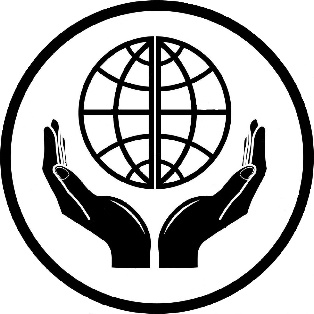 УТВЕРЖДАЮ: Глава Старотитаровского сельского поселения Темрюкского районаКраснодарского края____________________ Титаренко А.Г.                     м.п.ПРОГРАММА КОМПЛЕКСНОГО РАЗВИТИЯСИСТЕМ КОММУНАЛЬНОЙ ИНФРАСТРУКТУРЫСТАРОТИТАРОВСКОГО СЕЛЬСКОГО ПОСЕЛЕНИЯТЕМРЮКСКОГО РАЙОНАКРАСНОДАРСКОГО КРАЯ НА 2016 – 2026 ГОДЫРАЗРАБОТАНО:                                                                                        ИП МИЛЕНИНА В. А.                                                                                           _________________             м.п.2016 г.ОГЛАВЛЕНИЕВВЕДЕНИЕПрограмма комплексного развития систем коммунальной инфраструктуры Старотитаровского сельского поселения Темрюкского района на 2016 – 2026 годы (далее - Программа) разработана на основании следующих документов:Федерального закона от 06.10.2003 N131-ФЗ "Об общих принципах организации местного самоуправления в Российской Федерации".Федерального закона от 30.12.2004 N 210-ФЗ "Об основах регулирования тарифов организаций коммунального комплекса";Устав Старотитаровского сельского поселения Темрюкского района, в соответствии с Генеральным планом муниципального образования Старотитаровское сельское поселение Темрюкского района;Приказом Министерства регионального развития Российской Федерации от 06.05.2011 № 204 «О разработке программ комплексного развития систем коммунальной инфраструктуры муниципальных образований».Программа определяет основные направления развития коммунальной инфраструктуры, т.е. объектов тепло-, водо-, газо-, электроснабжения, водоотведения, объектов утилизации (захоронения) твердых бытовых отходов в соответствии с потребностями промышленного, жилищного строительства, в целях повышения качества услуг и улучшения экологического состояния поселения. Основу Программы составляет система программных мероприятий по различным направлениям развития коммунальной инфраструктуры. Данная Программа ориентирована на устойчивое развитие Старотитаровского сельского поселения Темрюкского района.ПАСПОРТ ПРОГРАММЫ КОМПЛЕКСНОГО РАЗВИТИЯ СИСТЕМ КОММУНАЛЬНОЙ ИНФРАСТРУКТУРЫ СТАРОТИТАРОВСКОГО СЕЛЬСКОГО ПОСЕЛЕНИЯ ТЕМРЮКСКОГО РАЙОНА НА 2016-2026ХАРАКТЕРИСТИКА СУЩЕСТВУЮЩЕГО СОСТОЯНИЯ КОММУНАЛЬНОЙ ИНФРАСТРУКТУРЫ СТАРОТИТАРОВСКОГО СЕЛЬСКОГО ПОСЕЛЕНИЯ ТЕМРЮКСКОГО РАЙОНАСтаротитаровское сельское поселение находится в Темрюкском районе Краснодарского края.  В состав сельского поселения входит один населенный пункт – станица Старотитаровская.Население и организации Старотитаровского сельского поселения обеспечены коммунальными услугами: холодным водоснабжением, газоснабжением, электроснабжением, сбор и вывоз твердых бытовых отходов (ТБО). 	Производство и сбыт коммунальных ресурсов и услуг осуществляется как муниципальными предприятиями, так и предприятиями иной формы собственности.	Муниципальные предприятия используют в своей производственной деятельности оборудования, находящиеся в собственности муниципального образования н праве хозяйственного ведения. Предприятия формы собственности ООО, ОАО и ПАО используют в производственной деятельности собственное оборудование или муниципальное имущество на основе долгосрочных договоров аренды.Таблица 1 – Структура производства и сбыта коммунальных ресурсовОсновные показатели системы водоснабженияОсновным источником водоснабжения ст. Старотитаровской является  «Таманский групповой  водопровод», который обеспечивает водой  90% населения станицы. Таманский групповой водопровод получает воду из поверхностных источников - р. Кубань. Все водозаборные сооружения и водопроводная сеть находятся на балансе ООО «Югводоканал».Так же на территории станицы  расположены две водозаборные скважины №№ 78676/2 и 61-28/1, находящихся на балансе Северо-Кавказской дирекции по теплоснабжению - структурного подразделения Центральной Дирекции по тепловодоснабжению-филиала ОАО «РЖД». Скважины расположены в 350 м друг от друга. Работают поочередно в автоматическом режиме. Вода из скважин подается в водонапорную башню им. Рожновского, а из нее самотеком поступает в водопроводную сеть.Скважины обеспечивают водой некоторые дома, расположенные по следующим улицам:- Гагарина, №79;- Железнодорожная - все дома;- Заводская – все дома;- Залиманная, №№ 1-а, 1-б, 1-в;- Ильича - все дома (до ул. Железнодорожной);- Кирова - все дома;- Коммунистическая - все дома;- Короткая, №№ 29,33,42,44,46;- Ленина, № 388;- Полевая, № 9;- Титова, №№ 16, 18, 40, 44;- Ростовская, №№ 59, 64;- Таманская №№ 46, 48, 52, 59, 148, 159, 166, 168, 170, 170 а, 172, 174, 183, 185;- Путевая - все дома;- Пушкина - все дома.- пер. Железнодорожный – все дома;- пер. Зеленый, № 52;- пер. Крылова, №№ 1, 2, 6 (до ул. Таманской);- пер. Новый – все дома;- 86 км – все дома;- 87 км – все дома.Таблица 2 – Показатели системы централизованного водоснабженияАнализ существующей системы водоснабжения и дальнейших перспектив развития поселения показывает, что действующие сети водоснабжения работают на пределе ресурсной надежности. Работающее оборудование морально и физически устарело. Одной из главных проблем качественной поставки воды населению является изношенность водопроводных сетей. В сельском поселении сети имеют износ 80%. Это способствует вторичному загрязнению воды, особенно в летний период, когда возможны подсосы загрязнений через поврежденные участки труб. Увеличивается действие гидравлических ударов при отключениях, прекращение подачи воды, при отключении поврежденного участка потребителям последующих участков. Необходима полная модернизация системы водоснабжения, включающая в себя реконструкцию сетей и замену устаревшего оборудования на современное, отвечающее энергосберегающим технологиям. Таблица 3 – Тарифы для населения за водоснабжениеТехнические и технологические проблемы в системе:- износ водопроводной сети, приводит к вторичному загрязнению питьевой воды.Основные показатели системы водоотведенияЦентрализованное водоотведение на территории Старотитаровского сельского поселения отсутствует.Основные показатели системы теплоснабженияЦентрализованная система теплоснабжения на территории Старотитаровского сельского поселения отсутствует.Основные показатели системы электроснабженияЭлектроснабжение Муниципального образования Старотитаровское сельское поселение осуществляется от подстанций: ПС 110/10 кВ «Старотитаровская». Характеристики существующих источников электроснабжения приведены в таблице 4.Таблица 4Суммарная установленная мощность подстанций составляет 12,6 МВА. Потребителями электроэнергии являются объекты промышленности, жилищно-коммунальной сферы, объекты обслуживания.Объекты коммунальной электроэнергетики в границах территории поселения представлены понизительными трансформаторными подстанциями и распределительными электрическими сетями напряжением 10 кВ и до 1 кВ.В Старотитаровском сельском поселении в системе электроснабжения в настоящее время задействовано 80 КТП, ЗТП, ГКТП, в которых установлено 80 трансформатора. Суммарная установленная мощность силовых трансформаторов 10,081 МВА. Количество трансформаторов, имеющих срок эксплуатации более 15 лет – 73 шт. (91,25%), в том числе 65 шт. (81,25%) более 25 лет.Средняя загрузка трансформаторов в трансформаторных подстанциях в часы собственного максимума – 78%.Характеристики существующих трансформаторных подстанций муниципального образования представлены в таблице 5.Таблица 5Распределение, передача электроэнергии потребителям Старотитаровского сельского поселения осуществляется по электрическим сетям, обслуживаемым Темрюкскими РРЭС Славянских электросетей ПАО «Кубаньэнерго».Распределительные сети сельского поселения работают на напряжении 10 кВ.Общая протяженность электрических сетей поселения – 322,69 км:-	Воздушные линии ВЛ-10 кВ - 133,11 км, из них 103,57 км требует замены, что составляет 77,81%;-	Воздушные линии ВЛ-0,4 кВ - 189,58 км, из них 147,51 км требует замены, что составляет 77,81%.Характеристики существующих электросетей сельского поселения приведены в таблице 6.Таблица 6В настоящее время в муниципальном образовании Старотитаровского сельского поселения проблем с экологическими требованиями при эксплуатации электрических сетей нет, за исключением стандартных, которые включают в себя следующее: - эксплуатация автотранспортных средств, принадлежащих электроснабжающей организации; - утилизация всевозможных отходов (железобетон, лом черных и цветных металлов, автошины, отработанные масла).Анализ готовности к исправной работе и оперативной ликвидации внештатных ситуаций системы электроснабжения в Старотитаровском сельском поселении показал соответствие готовности системы к требованиям нормативных законодательных актов и внутренних документов предприятия.Воздействие системы электроснабжения Старотитаровского сельского поселения на окружающую среду находится в рамках допустимых значений и соответствует установленным нормативам. В системе показателей и индикаторов настоящей Программы надёжность системы электроснабжения характеризуется индикаторами: аварийность, перебои в снабжении потребителей, бесперебойность, уровень потерь, износ (оборудования) системы и другими.Таблица 7 – Тарифы для населения за электроэнергиюТехнические и технологические проблемы в системе:- Значительное увеличение потребления электроэнергии Старотитаровского сельского поселения бытовыми электроприборами (электрочайник, микроволновая печь, компьютер, электрообогреватель, кондиционер и т.д.) приводит к работе электрических сетей в режиме высокой загрузки.- При увеличении нагрузок на существующие сети, не может обеспечиваться надежность работы системы электроснабжения в связи с высоким износом воздушных и кабельных линий электропередач.- Изменение климата, а в связи с этим неблагоприятные погодные условия, что приводит к росту вероятности обледенения воздушных линий электропередач и перерывах в электроснабжении.- Высокие коммерческие потери электроэнергии в сети.Основные показатели системы   газоснабженияИсточником газоснабжения Старотитаровского сельского поселения Темрюкского района является существующая АГРС.Подача природного газа потребителям Старотитаровского сельского поселения Темрюкского района осуществляется по существующим газопроводам среднего давления, запроектированным и построенным в соответствии существующей схемой газоснабжения. Процент газификации составляет 80%. От ГГРП по станице проложены газопроводы среднего давления к ГРП, ШРП к общественным потребителям. К газопроводам низкого давления подключен жилой фонд.Таблица 8 – Показатели системы газоснабженияТаблица 9 – Тарифы для населения за газоснабжениеОсновные показатели по утилизации (захоронению) твердых бытовых отходовНа территории Старотитаровского сельского поселения производится определённое количество отходов. Муниципальные отходы определяются как отходы, собранные местными органами исполнительной власти или по их поручению, и включают в себя следующие типы отходов:- бытовые отходы (собираемые отходы, отходы, собираемые для рециклинга и компостирования, и отходы, размещаемые домовладельцами на участках размещения бытовых отходов) - они составляют 89% отходов;- бытовые опасные отходы;- крупногабаритные отходы из домовладений;- уличный смет и мусор;- отходы парков и садов;- неопасные торговые отходы, собираемые местными органами исполнительной власти;- бытовые отходы учреждений и промпредприятий.Сбор и удаление ТБО с территории населенных пунктов Старотитаровского сельского поселения в соответствии с действующим законодательством осуществляют по планово-регулярной системе согласно утвержденным графикам.Таблица 10Таблица 11 – Оснащенность предприятия специальной техникой для выполнения работ по санитарной очисткеМУП «Ремстройсервис» имеет производственную базу по содержанию и ремонту спецтехники площадью 0,28 га.Краткий анализ состояния установки приборов учета и энергоресурсосбережения у потребителейВ Старотитаровском сельском поселении реализуются целевые программы, направленные на энергосбережение и повышение энергетической эффективности. Основной целью программы по энергосбережению является повышение энергетической эффективности при производстве, передаче и потреблении энергетических ресурсов, оптимизация потребления энергоресурсов всеми группами потребителей за счет снижения удельных показателей энергоемкости и энергопотребления, создание условий для перевода экономики Старотитаровского сельского поселения и бюджетной сферы на энергосберегающий путь развития. Программа энергосбережения указывает на целесообразность реализации ряда типовых мероприятий со стороны организаций, финансируемых из бюджета, предприятий коммунального комплекса, в жилищном секторе.Мероприятия по энергосбережению в жилом фонде Старотитаровского сельского поселения направлены на повышение уровня оснащенности общедомовыми и поквартирными приборами учета используемых коммунальных ресурсов. Мероприятия по энергосбережению на предприятиях, предоставляющих коммунальный ресурс или коммунальные услуги, направлены на оптимизацию режимов работы источников электро-, водо-, и теплоснабжения. ООО «Югводоканал» - организация предоставляющее услуги водоснабжения, предусматривает энергосберегающие мероприятия по сокращению объемов электрической энергии, используемой при подъеме и передаче (транспортировке) воды, мероприятия по сокращению потерь воды.ПАО «Кубаньэнерго», предоставляющие услуги электроснабжения, предусматривает энергосберегающие мероприятия по сокращению объемов электрической энергии, мероприятия по сокращению потерь.Мероприятия по энергосбережению в организациях с участием государства или муниципального образования и повышению энергетической эффективности этих организаций направлены на проведение комплекса мероприятий по оснащению приборами учета используемых коммунальных ресурсов; повышению тепловой защиты, утеплению зданий, строений, сооружений, автоматизации потребления тепловой энергии, повышению энергетической эффективности систем освещения, отопления, водопотребления. Совместная реализация Программы энергосбережения и энергоэффективности и Программы комплексного развития систем коммунальной инфраструктуры поселения позволит обеспечить потребителям энергоресурсов сокращение расходов и повышение качества коммунальных услуг, создание комфортных условий проживания в жилых помещениях многоквартирных домов, предоставление коммунальных услуг по доступным ценам.ПЕРСПЕКТИВЫ РАЗВИТИЯ СТАРОТИТАРОВСКОГО СЕЛЬСКОГО ПОСЕЛЕНИЯ ТЕМРЮКСКОГО РАЙОНА И ПРОГНОЗ СПРОСА НА КОММУНАЛЬНЫЕ РЕСУРСЫДинамика и прогноз численности населенияЧисленность населения определена на основе данных о перспективах развития поселения в системе расселения с учетом демографического прогноза, естественного и механического движения населения. Количество постоянного населения Старотитаровского сельского поселения Темрюкского района на 1 января 2016 года (по данным администрации) составляет 12955 человек. Численность постоянного населения Старотитаровского сельского поселения Темрюкского района на перспективу будет следующей: Таблица 12Прогноз развития застройкиОбщая площадь жилищного фонда Старотитаровского сельского поселения равна 286,2 тыс. м2, обеспеченность жилищным фондом на одного человека составляет 22,09 м2. Таблица 13 – Жилищный фонд Старотитаровского сельского поселенияПрогноз спроса на коммунальные ресурсыУспешная реализация Генерального плана Старотитаровского сельского поселения Темрюкского района Краснодарского края, и «Программы повышения энергетической эффективности на территории Темрюкского района на 2012- 2020 годы» позволит снизить количество потребляемых коммунальных ресурсов, в тоже время увеличение объема реализации поставляемых коммунальных услуг обусловлено динамикой изменения численности населения, повышением уровня благоустройства населения, ростом промышленного производства и увеличением объема социально-значимых услуг.Таблица 14 – Перспективные показатели спроса на коммунальные ресурсыЦЕЛЕВЫЕ ПОКАЗАТЕЛИ РАЗВИТИЯ КОММУНАЛЬНОЙ ИНФРАСТРУКТУРЫ СТАРОТИТАРОВСКОГО СЕЛЬСКОГО ПОСЕЛЕНИЯ ТЕМРЮКСКОГО РАЙОНАКритерии доступности для населения коммунальных услугТаблица 15 – Динамика доступности для населения коммунальных услуг в Старотитаровском сельском поселенииПоказатели прогноза спроса на коммунальные ресурсы и перспективные нагрузкиРазвитие систем коммунальной инфраструктуры: электроснабжения, водоснабжения, газоснабжения и услуги по захоронению (утилизации) ТБО в ходе реализации Программы характеризуется индикаторами и показателями, представленными в таблицах:Таблица 16 – Развитие системы электроснабженияТаблица 17 – Развитие системы теплоснабженияТаблица 18– Развитие системы водоснабженияТаблица 19 – Развитие системы водоотведенияТаблица 20 – Развитие системы газоснабженияПоказатели потребления населением Старотитаровского сельского поселения каждого вида коммунального ресурсаТаблица 21Показатели качества коммунальных ресурсовТехническое состояние объектов коммунальной инфраструктуры, в первую очередь – надежность их работы. Контроль и анализ этого параметра позволяет определить качество обслуживания, оценить достаточность усилий по реабилитации основных фондов на фоне более чем 10-кратного роста аварийности за последние 10 лет. С учетом этой оценки определяется необходимый и достаточный уровень модернизации основных фондов, замены изношенных сетей и оборудования. В результате может быть определена потребность и оценена фактическая обеспеченность средствами на ремонт и модернизацию основных фондов в коммунальном комплексе. Финансово-экономическое состояние организаций коммунального комплекса, уровень финансового обеспечения коммунального хозяйства, инвестиционный потенциал организаций коммунального комплекса.Организационно-правовые характеристики деятельности коммунального комплекса, позволяющие оценить сложившуюся систему управления, уровень институциональных преобразований, развитие договорных отношений.Целевые индикаторы анализируются по каждому виду коммунальных услуг и периодически пересматриваются, и актуализируются.Надежность обслуживания систем жизнеобеспечения характеризует способность коммунальных объектов обеспечивать жизнедеятельность муниципального образования Старотитаровское сельское поселение Темрюкского района без существенного снижения качества среды обитания при любых воздействиях извне, то есть оценкой возможности функционирования коммунальных систем практически без аварий, повреждений, других нарушений в работе.Надежность работы объектов коммунальной инфраструктуры целесообразно оценивать обратной величиной: - интенсивностью отказов (количеством аварий и повреждений на единицу масштаба объекта, например, на  инженерных сетей, на 1 млн руб. стоимости основных фондов); - износом коммунальных сетей, протяженностью сетей, нуждающихся в замене; долей ежегодно заменяемых сетей; - уровнем потерь и неучтенных расходов. Сбалансированность системы характеризует, эффективность использования коммунальных систем, определяется с помощью следующих показателей: уровень использования производственных мощностей; наличие дефицита мощности; обеспеченность приборами учета.Ресурсная эффективность определяет рациональность использования ресурсов, характеризуется следующими показателями: удельный расход электроэнергии, удельный расход топлива.Качество оказываемых услуг организациями коммунального комплекса характеризует соответствие качества оказываемых услуг установленным ГОСТам, эпидемиологическим нормам и правилам.Нормативы потребления коммунальных услуг отражают достаточный для поддержания жизнедеятельности объем потребления населением материального носителя коммунальных услуг.Показатели надежности систем ресурсоснабженияПоказатели надёжности работы систем ресурсоснабжения представлены в таблице 22.  Количественные данные указанных показателей представлены в разделе 6.5. Таблица 22ПРОГРАММА ИНВЕСТИЦИОННЫХ ПРОЕКТОВ, ОБЕСПЕЧИВАЮЩИХ ДОСТИЖЕНИЕ ЦЕЛЕВЫХ ПОКАЗАТЕЛЕЙФизически и морально устаревшая коммунальная инфраструктура не позволяет обеспечивать выполнение современных экологических требований и растущих требований к количеству и качеству поставляемых потребителям коммунальных ресурсов. Нормальное функционирование и социально-экономическое развитие Старотитаровского сельского поселения возможно при условии обязательной модернизации коммунальной инфраструктуры и повышении эффективности производства, транспортировки и потребления коммунальных ресурсов. Программа  инвестиционных проектов Старотитаровского сельского поселения представлена: - инвестиционными проектами в электроснабжении (в части муниципального оборудования); - инвестиционными проектами в водоснабжении;- инвестиционными проектами в водоотведении;- инвестиционными проектами в теплоснабжении;- инвестиционными проектами в газоснабжении; - инвестиционными проектами для предоставления услуги по захоронению (утилизации) ТБО.Таблица 23Ожидаемый эффект от реализации инвестиционных проектов и принятой «Программой повышения энергетической эффективности» заключается в повышении надежности ресурсоснабжения, качества ресурсов, а также снижения затрат на ремонты, экономии ресурсов в натуральных показателях и, в конечном счёте, в повышении экономической эффективности функционирования систем коммунальной инфраструктуры.Источники инвестиций, тарифы и доступность программы
для населенияИсточниками инвестиций должны являться собственные средства предприятий (прибыль, амортизационные отчисления, снижение затрат за счет реализации проектов), плата за подключение (присоединение), бюджетные средства (местного, регионального, федерального бюджетов), кредиты, средства частных инвесторов.Единственными источниками финансирования для системы водоснабжения, водоотведения, захоронения (утилизации) ТБО в сельском поселении в настоящее время могут являться:  денежные средства бюджетов разных уровней; заемные денежные средства кредитных организаций;  привлеченные средства инвесторов;  прочие источники финансирования. Реализация проектов будет осуществляться: - действующими организациями, предоставляющими коммунальные ресурсы; - путем проведения конкурсов для привлечения сторонних инвесторов (в том числе организаций или индивидуальных предпринимателей по договорам коммерческой концессии).Таблица 24Как видно из таблицы 24, из общей суммы финансирования Программы 5% (62900,0 тыс. руб.) предполагается инвестировать из средств бюджета Старотитаровского сельского поселения и 95% (1131,442 тыс. руб.) предполагается из бюджета эксплуатирующих организаций.На период 2016 – 2026 годы прогнозный уровень тарифов на коммунальные услуги составит:Таблица 25       Экономическая доступность услуг организаций коммунального комплекса отражает соответствие платежеспособности потребителей установленной стоимости коммунальных услуг.- Доля расходов на коммунальные услуги в совокупном доходе семьи – не более 18%- Доля населения с доходами ниже прожиточного минимума – 
не более 18%- Уровень собираемости платежей за коммунальные услуги
не менее 87%- Доля получателей субсидий на оплату коммунальных услуг в общей численности населения не более 15 %.Ниже, в таблице 26 приведены результаты расчета.Таблица 26Из приведенных в таблице 26 значений критериев доступности можно сделать вывод о приемлемости предлагаемых индексов изменения тарифов и платы граждан за коммунальные услуги по годам действия Программы.Управление программойОтветственным за реализацию программы является Глава администрации Старотитаровского сельского поселения Темрюкского района.План-график работ по реализации программы, включая сроки разработки технических заданий для организаций коммунального комплекса, принятия решений по выделению бюджетных средств, подготовка и проведение конкурсов на привлечение инвесторов, в том числе на концессию и т.д., утверждается дополнительно после принятия Программы комплексного развития систем коммунальной инфраструктуры. Контроль за исполнением Программы осуществляется Администрацией Старотитаровского сельского поселения, Собранием депутатов Старотитаровского сельского поселения Темрюкского района.Представление отчетности по выполнению Программы производится до 1 марта года следующего после отчетного. Корректировка Программы осуществляется после рассмотрения отчетности до 1 мая года следующего после отчетного.ОБОСНОВЫВАЮЩИЕ МАТЕРИАЛЫПерспективные показатели развития Старотитаровского сельского поселения Темрюкского районаДля улучшения планировочной и функциональной структуры общественного центра на перспективу проектом предлагается строительство зданий, отвечающих современным требованиям, в сложившемся исторически центре обслуживания населения. Для обеспечения нормативных радиусов обслуживания объектами социальной инфраструктуры генеральным планом запроектированы подцентры в западном и восточном микрорайонах.Проектом предусмотрено максимальное сохранение существующего капитального жилищного фонда, его реконструкция и благоустройство согласно действующим нормам и современным требованиям при полном оснащении инженерным оборудованием. Большая часть действующих в настоящее время производственных предприятий в поселении образуют промзоны, которые сохраняются и развиваются. Характеристика Старотитаровского сельского поселения Темрюкского районаСтаротитаровское сельское поселение расположено в  Темрюкском районе Краснодарского края,  граничит с Вышестеблеевским сельским поселением и Ахтанизовским сельским поселением. В состав поселения входит один населенный пункт– станица Старотитаровская.Перспективное развитие ст. Старотитаровской предусматривается в северо-восточном и юго-восточном направлениях.Проектом предусмотрено максимальное сохранение существующего капитального жилищного фонда. Основная часть жилой территории станицы застраивается индивидуальными жилыми домами с приусадебными участками. Возможно строительство малоэтажных и среднеэтажных многоквартирных домов со встроенно-пристроенными учреждениями обслуживания.В связи с дальнейшим развитием станицы генеральным планом предусматривается строительство новых учреждений соцкультбыта с сохранением и реконструкцией существующих. В проектируемых северо-западном и юго-восточном районах формируются новые общественные центры.Производственная зона ст. Старотитаровской формируется на основе уже сложившихся сельскохозяйственных и животноводческих предприятий. Генеральным планом предусмотрено перспективное развитие производственной зоны на базе существующих предприятий в западной и восточной частях станицы, а также на проектируемых территориях в южной  и северной частях станицы.Прогноз численности и состава населения (демографический прогноз)Среднегодовая численность населения Старотитаровского сельского поселения Темрюкского района в 2015 году составила 12955 человек. Средний размер семьи в Старотитаровском сельском поселении 3 человека. На расчетный срок планируется увеличение населения.  Увеличение численности населения территории планирования будет происходить главным образом за счет рождаемости и миграционного прироста. Расчет перспективной численности населения Старотитаровского сельского поселения с учетом демографической обстановки.Таблица 27Основой оптимистичного прогноза является реализация в сельском поселении национальных проектов в сферах здравоохранения, образования, жилищной политики, выдача материнского капитала, использование родовых сертификатов, что положительно влияет на рождаемость.Прогноз развития промышленностиПромышленность в станице Старотитаровской представлена рядом предприятий различного производственного направления. Основными являются предприятия пищевой и перерабатывающей промышленности: ООО «Старотитаровский хлебозавод, ООО «Кубань-вино», предприятие по строительству газопроводов ООО «Транс-Магистраль», предприятие по производству бумажной и картонной тары ООО «Винтара».Для развития промышленности необходима модернизация существующих предприятий пищевой промышленности, что связано с растущими качественными требованиями и меняющимся спросом на внутреннем рынке. Модернизация существующих и строительство новых предприятий должно быть направленно не только на улучшение качества и увеличение объемов выпускаемой продукции, но и на выпуск новых видов продукции.Прогноз развития застройки Старотитаровского сельского поселения Темрюкского районаВ современных условиях одним из ведущих параметров определяющим уровень комфорта и характеризующим тип жилья по величине квартиры является обеспеченность человека площадью квартиры. Обеспеченность площадью проживания в жилище с нижним уровнем комфорта регламентирована в действующих нормах и равна 28,0 м2 на человека, что выше существующей обеспеченности по поселению, которая составляет 22,09 м2.В данный момент практически все жилищное строительство производится за счет личных средств населения, поэтому для застройщиков с разным уровнем достатка должны быть созданы определенные ориентиры нормирования квартир, основой которых станут разные уровни проживания. Исходя из вышеизложенного, предлагается следующая система стандартов:- стандарт дешевого дома (обеспеченность 18 м2/чел.);- стандарт экономичного дома (обеспеченность 21 м2/чел.);- стандарт комфортного дома (обеспеченность 28 м2/чел.);- стандарт перспективного дома (обеспеченность 48 м2/чел.).Поскольку существующая обеспеченность превышает стандарт дешевого дома, то в расчете ориентировочного количества нового жилищного фонда можно использовать стандарт экономичного дома, но в современных условиях этот стандарт не обеспечивает потребностей человека. Исходя из этого на расчетный срок целесообразно использовать стандарт комфортного дома (28 м2/чел.). Новое жилищное строительство предполагается для прирастающего и переселяемого населения, а также населения ветхого жилищного фонда. В таблице 28 представлены основные показатели жилищного фонда Старотитаровского сельского поселения.Таблица 28Таблица 29 – Уровень обеспеченности жилфонда инженерной инфраструктуройС точки зрения доступности проблема улучшения жилищных условий в настоящее время является для многих граждан одной из самых сложных. Администрацией уделяется большое внимание этой проблеме. В последние годы в Старотитаровском сельском поселении Темрюкского района активизировалась работа по реализации государственной и краевых целевых программ по оказанию государственной поддержки гражданам и молодым семьям в приобретении и строительстве жилья, в виде предоставления социальных выплат из федерального, краевого и местного бюджетов для оплаты части стоимости жилья, приобретаемого с помощью жилищного займа или кредита, для оплаты части процентных ставок по кредитам и займам.  Значительно увеличилось количество граждан отдельных категорий, которым предоставление жилых помещений осуществляется по государственным обязательствам в виде выдачи государственных жилищных сертификатов и предоставления субсидий и социальных выплат целевых средств за счёт государственного и краевого бюджетов.    Проблема улучшения жилищных условий всех слоёв населения - одна из важнейших социальных задач муниципального образования. Цели жилищной политики ранее были связаны с ликвидацией очереди, при этом государством строго регламентировалась норма предоставления жилья. Сегодня наряду с ликвидацией очереди встает задача решения проблемы улучшения жилищных условий той части населения, которая нуждается в ином качестве жилья, обеспечения жильём семей в соответствии с их индивидуальными требованиями к степени комфортности и финансовыми возможностями. Прогноз изменения доходов населенияОсновным источником доходов населения являются заработная плата и доходы от предпринимательской деятельности. В структуре доходов населения в прогнозном периоде возрастет доля заработной платы, доходов от предпринимательской деятельности и собственности, увеличится доля социальных трансфертов, что связано с активной федеральной социальной политикой: совершенствованием государственной социальной поддержки малообеспеченных категорий населения и граждан, имеющих детей.Согласно постановлению Правительства Краснодарского края «Об установлении величины прожиточного минимума на душу населения и по основным социально-демографическим группам населения в целом по Краснодарскому краю» величина среднедушевого денежного дохода на одного жителя по трудоспособному населению Старотитаровского сельского поселения Темрюкского района за 2015 год составила 20000,0 руб.  На конец расчетного периода планируется увеличение заработной платы на одного человека до 27000,0  руб. Перспективные показатели спроса на коммунальные ресурсыТаблица 30 – Прогноз объёмов реализации услуг по водоснабжению и водоотведениюУчитывая реализацию программ по энергосбережению годовой объем потребления электроэнергии на перспективу до 2026 года планируется –1710 кВт/час на 1 чел. в год. По прогнозным оценкам снижение объемов потребления электроэнергии не произойдет в связи с увеличением потребительского спроса на энергоемкие товары (стиральные, посудомоечные машины, кондиционеры, компьютеры и т.д.) и присоединением нагрузок для новых, ремонтируемых зданий.Прогноз спроса на газоснабжение планируется исходя из сценарных условий социально-экономического развития Старотитаровского сельского поселения Темрюкского района, а также на основе анализа ситуации, сложившейся в экономике и социальной сфере. Увеличение потребления газа на период действия настоящей программы ежегодно будет расти в связи строительством газопровода и присоединения новых потребителей и будет составлять к концу 2026 года – 578,2 тыс. м3.Характеристика состояния проблем коммунальной инфраструктурыВодоснабжениеОдной из главных проблем качественной поставки воды населению Старотитаровского   сельского поселения  является изношенность водопроводных сетей. На качество обеспечения населения водой также влияет, что большая часть сетей в поселении тупиковые, следствием чего является недостаточная циркуляция воды в трубопроводах, увеличивается действие гидравлических ударов при отключениях, прекращение подачи воды при отключении поврежденного участка потребителям последующих участков. Основная доля неучтенных расходов приходится на скрытые утечки, в состав которых  может входить скрытая реализация. Необходимость масштабных промывок сетей для обеспечения качества воды обусловлена плохим состоянием изношенных трубопроводов и высокой продолжительностью транспортировки воды потребителям.Указанные выше причины не могут быть устранены полностью, и даже частичное их устранение связано с необходимостью осуществления ряда программ, содержанием которых  является:- замена изношенных сетей;- оптимизация гидравлического режима.К нерациональному   и неэкономному использованию подземных вод можно отнести использование воды питьевого качества на производственные и другие, не связанные с питьевым и бытовым водоснабжением цели. Значительно возрастает потребление  воды в летний период, что в первую очередь связано с поливом приусадебных участков, а также поселковых зеленых насаждений.ВодоотведениеЦентрализованное водоотведение на территории Старотитаровского сельского поселения отсутствует. Население пользуется индивидуальными уборными.ТеплоснабжениеЦентрализованное теплоснабжение на территории Старотитаровского сельского поселения отсутствует. Население пользуется индивидуальными уборными.ЭлектроснабжениеЗначительное увеличение потребления электроэнергии Старотитаровского сельского поселения бытовыми электроприборами (электрочайник, микроволновая печь, компьютер, электрообогреватель, кондиционер и т.д.) приводит к работе электрических сетей в режиме высокой загрузки.Износ сетей и линейных объектов составляет 30%.При увеличении нагрузок на существующие сети, не может обеспечиваться надежность работы системы электроснабжения в связи с высоким износом воздушных и кабельных линий электропередач.Изменение климата, а в связи с этим неблагоприятные погодные условия, что приводит к росту вероятности обледенения воздушных линий электропередач и перерывах в электроснабжении.Высокие коммерческие потери электроэнергии в сети.ГазоснабжениеОсновная проблема в системе газоснабжения является отсутствие у 20% населения газоснабжения. Утилизация (захоронение) твердых бытовых отходовБольшим и проблематичным вопросом на протяжении целого ряда лет являлась уборка и вывоз хозяйственного мусора и твердых бытовых отходов. Вывоз мусора из ст. Старотитаровской осуществляет МУП «Ремстройсервис» или самовывозом на несанкционированную свалку, расположенную в 0,7 км от ст. Старотитаровской. Площадь свалки составляет 1,5 га. Санитарно-защитная зона 1000м – не выдерживается. Свалка эксплуатируется с нарушениями установленных требований: не имеет ограждения, отсутствуют контрольные скважины, нарушается технология захоронения отходов, в летнее время имеют место возгорания отходов.Надёжность (бесперебойность) работы систем ресурсоснабжения характеризуется следующими целевыми показателями, представленными в таблице 31.Таблица 31Характеристика состояния и проблем в реализации энергоресурсосбережения, учета и сбора информацииРеализация политики энергосбережения на территории Старотитаровского сельского поселения Темрюкского района, основанной на принципах приоритета эффективного использования энергетических ресурсов, сочетания интересов потребителей, поставщиков и производителей энергетических ресурсов, обусловлена необходимостью экономии топливно-энергетических ресурсов, сокращения затрат средств бюджета поселения и стабилизации уровня платежей жителей за коммунальные услуги.С 2010 по 2012 г. в сельском поселении реализуется Программа энергосбережения. Программой энергосбережения указана следующая цель:- обеспечение рационального использования энергетических ресурсов за счет реализации энергосберегающих мероприятий, повышение эффективности их использования в объектах бюджетной сферы и в сфере жилищно-коммунального хозяйства. Для достижения цели, поставленной в программе энергосбережения, запланировано решение следующих основных задач:- снижение удельных показателей потребления электрической и тепловой энергии и воды, сокращение потерь энергоресурсов;- переход на отпуск ресурсов (тепловой энергии, горячей и холодной воды, электрической энергии) потребителям в соответствии с показаниями приборов учета;- обеспечение надежного и устойчивого обслуживания потребителей коммунальных услуг в многоквартирных домах.С целью решения поставленных Программой энергосбережения задач реализуются следующие группы мероприятий:- организационные мероприятия (пропаганда повышения энергетической эффективности и энергосбережения в многоквартирных домах, контроль и мониторинг за реализацией энергосервисных договоров, установление обоснованных лимитов потребления энергетических ресурсов муниципальными учреждениями);- технические и технологические мероприятия (тепловая изоляция трубопроводов и повышение энергетической эффективности оборудования тепловых пунктов, замена окон и дверей на металлопластиковые в муниципальных учреждениях, проведение энергетических обследований объектов муниципальных учреждений);- мероприятия по оснащению приборами и автоматизированными системами учета (закупка энергопотребляющего оборудования высоких классов энергетической эффективности, в том числе энергосберегающих ламп, для объектов муниципальных учреждений, оснащение многоквартирных домов приборами учета тепловой энергии).Целевые показатели развития коммунальной инфраструктурыТаблица 32Перспективная схема водоснабжения Старотитаровского сельского поселенияОбоснованием перечня необходимых проектов, обеспечивающих спрос на ресурс по всем годам, является анализ спроса на энергоресурс в долгосрочной перспективе до 2026 года. В рамках реализации схемы предполагаются реконструкция и закольцовка водопроводной сети. По предварительным подсчетам на реализацию всех мероприятий, запланированных в перспективной схеме водоснабжения, потребуется 296,476 млн. руб. Перспективная схема водоотведения Старотитаровского сельского поселенияЦентрализованное водоотведение на территории Старотитаровского сельского поселения отсутствует. В связи с отсутствием финансирования, на расчетный срок строительство водоотведения не предусмотрено.Перспективная схема обращения с ТБО Старотитаровского сельского поселенияОдной из задач администрации муниципальных образований любого уровня является задача организации сбора отходов на своей территории, создание эффективной системы обращения с отходами. Современная система обращения с отходами предполагает охват всех источников их образования: производственные предприятия, объекты инфраструктуры, садоводческие товарищества, населенные пункты. Она включает в себя несколько этапов обращения с отходами: образование, сбор, временное накопление (хранение), транспортировка и захоронение или переработка. Схема очистки территории - проект, направленный на решение комплекса работ по организации сбора, вывоза, переработке, утилизации, обезвреживания бытовых отходов и уборки территорий. Необходимость еѐ разработки определена "Санитарными правилами содержания территорий населенных мест" (СанПиН 42-128-4690-88). Схема санитарной очистки территории должна содержать: - сведения о МО и природно-климатических условиях; - материалы по существующему состоянию и развитию МО на перспективу; - данные по современному состоянию системы санитарной очистки и уборки; - материалы по организации и технологии сбора и вывоза бытовых отходов; - расчетные нормы и объемы работ;- методы обезвреживания отходов;- технологию механизированной уборки улиц, дорог, площадей, тротуаров и обособленных территорий; - расчет необходимого количества спецмашин и механизмов по видам работ.Схема санитарной очистки территории может разрабатываться администрацией муниципального образования без привлечения подрядной организации. Таким образом, бюджет поселения не несет дополнительных затрат. В рамках реализации схемы предполагается приобретение мусоровозного транспорта. По предварительным подсчетам на реализацию всех мероприятий, запланированных в перспективной схеме утилизации ТБО, потребуется 2,9  млн. руб.Перспективная схема теплоснабжения Старотитаровского сельского поселенияЦентрализованное отопление на территории Старотитаровского сельского поселения отсутствует.Перспективная схема электроснабжения Старотитаровского сельского поселенияПерспективная схема электроснабжения поселения разрабатывается организацией, оказывающей услуги транспортировки и передачи электроэнергии – ПАО «Кубанская энергосбытовая компания». Обоснованием перечня необходимых проектов, обеспечивающих спрос на ресурс по всем годам, является анализ спроса на энергоресурс в долгосрочной перспективе до 2026 года. В рамках реализации схемы предполагается реконструкция линий электропередач  ВЛ-10 и ВЛ-0,4 кВт. Так же необходима замена 76 единиц трансформаторов. По предварительным подсчетам на реализацию всех мероприятий, запланированных в перспективной схеме электроснабжения, потребуется 763,466 млн. руб.Перспективная схема газоснабжения Старотитаровского сельского поселенияВ рамках реализации схемы предполагаются строительство газопроводной сети. По предварительным подсчетам на реализацию всех мероприятий, запланированных в перспективной схеме газоснабжения, потребуется 131,5 млн. руб. ИНВЕСТИЦИОННЫЕ ПРОЕКТЫ ПО ВОДОСНАБЖЕНИЮ И ВОДООТВЕДЕНИЮ СТАРОТИТАРОВСКОГО СЕЛЬСКОГО ПОСЕЛЕНИЯ ТЕМРЮКСКОГО РАЙОНАПрограмма инвестиционных мероприятий по водоснабжению Старотитаровского сельского поселения Темрюкского района на 2016 – 2026 года.Таблица 33ИНВЕСТИЦИОННЫЕ ПРОЕКТЫ ПО ТЕПЛОСНАБЖЕНИЮ СТАРОТИТАРОВСКОГО СЕЛЬСКОГО ПОСЕЛЕНИЯ ТЕМРЮКСКОГО РАЙОНАПрограмма инвестиционных мероприятий по теплоснабжению Старотитаровского сельского поселения Темрюкского района отсутствует.ИНВЕСТИЦИОННЫЕ ПРОЕКТЫ ПО ЭЛЕКТРОСНАБЖЕНИЮ СТАРОТИТАРОВСКОГО СЕЛЬСКОГО ПОСЕЛЕНИЯ ТЕМРЮКСКОГО РАЙОНАПрограмма инвестиционных мероприятий по электроснабжению Старотитаровского сельского поселения Темрюкского района на 2016 – 2026 года.Таблица 34ИНВЕСТИЦИОННЫЕ ПРОЕКТЫ ПО ГАЗОСНАБЖЕНИЮ СТАРОТИТАРОВСКОГО СЕЛЬСКОГО ПОСЕЛЕНИЯ ТЕМРЮКСКОГО РАЙОНАПрограмма инвестиционных мероприятий по газоснабжению Старотитаровского сельского поселения Темрюкского района на 2016 – 2026 года.Таблица 35ИНВЕСТИЦИОННЫЕ ПРОЕКТЫ ПО УТИЛИЗАЦИИ (ЗАХОРОНЕНИЮ) ТБО СТАРОТИТАРОВСКОГО СЕЛЬСКОГО ПОСЕЛЕНИЯ ТЕМРЮКСКОГО РАЙОНАПрограмма инвестиционных мероприятий по утилизации ТБО Старотитаровского сельского поселения Темрюкского района на 2016 – 2026 года.Таблица 36ФИНАНСОВЫЕ ПОТРЕБНОСТИ ДЛЯ РЕАЛИЗАЦИИ ПРОГРАММЫВ данном разделе приведена ежегодная (на ближайшие годы) динамика потребности в капитальных вложениях для реализации инвестиционных проектов. Суммы затрат приняты по объектам-аналогам по видам капитального строительства и видам работ. При расчетах затрат на ПСД также учтены данные «Справочника базовых цен на проектные работы для строительства» и  рекомендательное письмо Росстроя от 24.04.2008 № ВБ-1711/02.  Совокупная потребность в капитальных вложениях для реализации всей программы инвестиционных проектов до 2026 года отражена в таблице 37. Таблица 37Объемы финансирования Программы на 2016-2026 годы носят прогнозный характер и подлежат ежегодному уточнению в установленном законодательством порядке при формировании местного бюджета на соответствующий год.При снижении (увеличении) ресурсного обеспечения в установленном порядке вносятся изменения показателей Программы.Модель для расчета программыРасчет основных целевых показателей программы проводился исходя из данных, полученных от администрации поселения, ресурсоснабжающих организаций, организаций коммунального комплекса. За основу были взяты фактические балансовые показатели по ресурсоснабжению, инженерные характеристики существующего оборудования.  Базовым периодом для разработки принят 2015 год.  Используя аналитические методы и методы прогнозирования были рассчитаны прогнозные показатели численности населения, объемов потребления энергоресурсов. С учетом прогноза были сделаны выводы по существующему состоянию инженерной инфраструктуры, были предложены мероприятия по совершенствованию, модернизации существующих инженерных комплексов.ЗАКЛЮЧЕНИЕПринятие Программы комплексного развития систем коммунальной инфраструктуры муниципального образования Старотитаровского сельского поселения Темрюкского района на 2016-2026 гг. и выполнение предусмотренных ею мероприятий позволит обеспечить:- развитие систем коммунальной инфраструктуры и объектов, используемых для утилизации твердых бытовых отходов в соответствии с потребностями муниципального образования Старотитаровское сельское поселение Темрюкского района;- создание условий для развития жилищного сектора и осуществления комплексного освоения земельных участков под жилищно-гражданское строительство;- повышение качества предоставляемых организациями коммунального комплекса услуг при соразмерных затратах и экологических последствиях;- улучшение экологической ситуации на территории муниципального образования Старотитаровское сельское поселение Темрюкского района;- принятие инвестиционных программ и тарифов организаций коммунального комплекса на подключение к системам коммунальной инфраструктуры, инвестиционных надбавок к тарифам с учетом обеспечения доступности данных услуг для потребителей;- осуществление бюджетной политики муниципального образования Старотитаровское сельское поселение Темрюкского района в сфере развития коммунальной инфраструктуры, привлечение целевых средств краевого и федерального бюджетов, средств инвесторов;- повышение степени автоматизации производства организаций коммунального комплекса, модернизацию оборудования и применение современных технологий.- повысить уровень технического состояния объектов коммунальной инфраструктуры на территории Старотитаровского сельского поселения Темрюкского района;- расширить номенклатуру, увеличить объемы и улучшить качество коммунальных услуг, оказываемых населению;- за счет широкого внедрения передовых технологий, местных видов топлива и энергосберегающего оборудования снизить затраты на топливно-энергетические ресурсы при производстве коммунальной продукцию.ПРОГРАММНЫЙ ДОКУМЕНТПРОГРАММНЫЙ ДОКУМЕНТПРОГРАММНЫЙ ДОКУМЕНТВВЕДЕНИЕ41ПАСПОРТ ПРОГРАММЫ 52ХАРАКТЕРИСТИКА СУЩЕСТВУЮЩЕГО СОСТОЯНИЯ КОММУНАЛЬНОЙ ИНФРАСТРУКТУРЫ СТАРОТИТАРОВСКОГО СЕЛЬСКОГО ПОСЕЛЕНИЯ ТЕМРЮКСКОГО РАЙОНА72.1Основные показатели системы водоснабжения82.2Основные показатели системы водоотведения102.3Основные показатели системы теплоснабжения102.4Основные показатели системы электроснабжения102.5Основные показатели газоснабжения152.6Основные показатели по утилизации (захоронению) ТБО162.7Краткий анализ состояния установки приборов учета и энергоресурсосбережения у потребителей183ПЕРСПЕКТИВЫ РАЗВИТИЯ СТАРОТИТАРОВСКОГО СЕЛЬСКОГО ПОСЕЛЕНИЯ ТЕМРЮКСКОГО РАЙОНА И ПРОГНОЗ СПРОСА НА КОММУНАЛЬНЫЕ РЕСУРСЫ203.1Динамика и прогноз численности населения203.2Прогноз развития застройки203.3Прогноз спроса на коммунальные ресурсы204ЦЕЛЕВЫЕ ПОКАЗАТЕЛИ РАЗВИТИЯ КОММУНАЛЬНОЙ ИНФРАСТРУКТУРЫ СТАРОТИТАРОВСКОГО СЕЛЬСКОГО ПОСЕЛЕНИЯ ТЕМРЮКСКОГО РАЙОНА244.1Критерии доступности для населения коммунальных услуг244.2Показатели прогноза спроса на коммунальные ресурсы и перспективные нагрузки264.3Показатели потребления населением Старотитаровского сельского поселения каждого вида коммунального ресурса294.4Показатели качества коммунальных ресурсов304.5Показатели надежности систем ресурсоснабжения315ПРОГРАММА ИНВЕСТИЦИОННЫХ ПРОЕКТОВ, ОБЕСПЕЧИВАЮЩИХ ДОСТИЖЕНИЕ ЦЕЛЕВЫХ ПОКАЗАТЕЛЕЙ335.1Источники инвестиций, тарифы и доступность программы для населения345.2Управление программой396ОБОСНОВЫВАЮЩИЕ МАТЕРИАЛЫ406.1Перспективные показатели развития Старотитаровского сельского поселения 406.2Характеристика Старотитаровского сельского поселения Темрюкского района406.3Прогноз численности и состава населения (демографический прогноз)416.4Прогноз развития промышленности 426.5Прогноз развития застройки Старотитаровского сельского поселения Темрюкского района426.6Прогноз изменения доходов населения446.7Перспективные показатели спроса на коммунальные ресурсы456.8Характеристика состояния и проблем систем коммунальной инфраструктуры466.8.1Водоснабжение466.8.2Водоотведение476.8.3Теплоснабжение476.8.4Электроснабжение476.8.5Газоснабжение486.8.6Утилизация (захоронение) твердых бытовых отходов486.9Характеристика состояния и проблем в реализации энергоресурсосбережения, учета и сбора информации506.10Целевые показатели развития систем коммунальной инфраструктуры526.11Перспективная схема водоснабжения Старотитаровского сельского поселения Темрюкского района536.12Перспективная схема водоотведения Старотитаровского сельского поселения Темрюкского района536.13Перспективная схема обращения с ТБО536.14Перспективная схема теплоснабжения Старотитаровского сельского поселения Темрюкского района556.15Перспективная схема электроснабжения Старотитаровского сельского поселения Темрюкского района556.16Перспективная схема газоснабжения Старотитаровского сельского поселения Темрюкского района556.17Инвестиционные проекты по водоснабжению и водоотведению Старотитаровского сельского поселения Темрюкского района566.18Инвестиционные проекты по теплоснабжению Старотитаровского сельского поселения Темрюкского района576.19Инвестиционные проекты по электроснабжению Старотитаровского сельского поселения Темрюкского района576.20Инвестиционные проекты по газоснабжению Старотитаровского сельского поселения Темрюкского района586.21Инвестиционные проекты по утилизации (захоронению) твердых бытовых отходов Старотитаровского сельского поселения Темрюкского района586.22Финансовые потребности для реализации Программы596.23Модель для расчета программы617ЗАКЛЮЧЕНИЕ62Наименование ПрограммыПрограмма комплексного развития систем коммунальной инфраструктуры Старотитаровского сельского поселения Темрюкского района на 2016-2026 годы (далее - Программа)Основание для разработки Программы- Федеральный закон от 06.10.2003 №  131-ФЗ «Об общих принципах организации местного самоуправления в Российской Федерации»;- Федеральный закон от 30.12.2004 № 210-ФЗ «Об основах регулирования тарифов организаций коммунального комплекса»;- Приказ Министерства регионального развития Российской Федерации от 06.05.2011 № 204 «О разработке программ комплексного развития систем коммунальной инфраструктуры муниципальных образований»Заказчик ПрограммыАдминистрация Старотитаровского сельского поселения Темрюкского района Краснодарского краяЦель ПрограммыОбеспечение комплексного развития коммунальной инфраструктуры с учетом потребностей жилищного строительства, повышения качества коммунальных услуг, предоставляемых населению, и улучшения экологической безопасности поселенияЗадачи Программы- реализация Генерального плана муниципального образования Старотитаровское сельское поселение Темрюкского района;- качественного и надежного предоставления коммунальных услуг потребителям;- совершенствование механизмов развития коммунальной инфраструктуры;- обеспечение сбалансированности интересов субъектов коммунальной инфраструктуры и потребителейВажнейшие целевые показатели Программы- доступность для населения коммунальных услуг;- качество коммунальных услуг;- степень охвата потребителей приборами учета; - надежность (бесперебойность) работы систем ресурсоснабжения;- величины новых нагрузок, присоединяемых в перспективеСроки реализации Программы2016-2026 годы Объемы и источники финансирования ПрограммыФинансовые затраты на реализацию Программы на период 2016-2026 годы составляют – 1194,342  млн. руб., в том числе:- краевой бюджет -  отсутствует;
- бюджет МО – 62,9  млн. руб;
- бюджет эксплуатирующей организации – 1131,442 млн.руб;- внебюджетные средства – отсутствуют.В том числе:Водоснабжение – 296,476 млн. руб., в том числе:- краевой бюджет -  отсутствует;
- бюджет МО – 20,0  млн. руб;
- бюджет эксплуатирующей организации – 276,476 млн.руб;- внебюджетные средства – отсутствуют.Газоснабжение – 131,5 млн. руб., в том числе:- краевой бюджет -  отсутствует;
- бюджет МО – 20,0  млн. руб;
- бюджет эксплуатирующей организации – 111,5 млн.руб;- внебюджетные средства – отсутствуют.Электроснабжение – 763,466 млн. руб., в том числе:- краевой бюджет -  отсутствует;
- бюджет МО – 20,0 млн. руб;
- бюджет эксплуатирующей организации – 743,466  млн.руб;- внебюджетные средства – отсутствуют.Сбор и вывоз ТБО – 2,9 млн. руб., в том числе:- краевой бюджет -  отсутствует;
- бюджет МО – 2,9  млн. руб;
- бюджет эксплуатирующей организации – отсутствует;- внебюджетные средства – отсутствуют.Ресурс, услугаОрганизация – поставщик ресурса.Собственник имуществаСистема расчетов с населением ЭлектроснабжениеПАО «Кубаньэнерго»Эксплуатирующая организацияПрямые договораТеплоснабжениеотсутствуетотсутствуетотсутствуетХолодное водоснабжениеООО «Югводоканал»НГЧ-7 СКЖДЭксплуатирующая организацияПрямые договораВодоотведение---ГазоснабжениеОАО «Темрюккрайгаз»Эксплуатирующая организацияПрямые договораСбор и утилизация ТБОМУП «Ремстройсервис»Эксплуатирующая организацияПрямые договораПоказательЕд. измеренияКол-воОбъем поднятой водытыс. м3/год142,8245Реализация водытыс. м3/год109,865Потери водытыс. м3/год32,9595Общая протяженность сетейкм123,289Численность обслуживаемого населенияабон.12955Удельное потребление холодной воды на хозяйственно-питьевые нуждыл/сут чел30Доля населения с водомерными счетчиками:Население%85муниципальные предприятия%100прочие предприятия%100Оценка доли постоянного населения, не имеющего централизованного водоснабжения%0ПоказательЕд. изм.1-е п/г 2015 г.2-е п/г 2015 г.1-е п/г 2016 г.Тарифза 1 куб.м., с НДС49,2452,9452,94Срок действия тарифов01.01.2015г-30.06.2015г01.07.2015г-31.12.2015 г01.01.2016г-30.06.2016гНаименованиеПСМощностьфактич.каждого тр-раЭнергопотребиели(населенные пункты, пром. и с/х объекты)Техн.состояние (год стр-ва)Ведомственная принадлежностьПС 110/10 кВ «Старотитаровская»2х6,3 МВАст.Старотитаровскаяданных нетСлавянские электрические сетиНаименованиеМощностькВАЭнергопотребителиТехн.состояние(год стр-ва)(износ оборудования)Макс.эл.нагр.необходимость реконстр. или нового стр-ваМесто расположения и ведомственная принадлежностьКТП СТ1-313100БЫТ1977перегрузСт.СтаротитаровскаяКТП СТ1-314160БЫТ1977перегрузСт.СтаротитаровскаяКТП СТ1-315100БЫТ1986Ст.СтаротитаровскаяКТП СТ1-316180ГАРАЖ1986Ст.СтаротитаровскаяКТП СТ1-318100БЫТ1984перегрузСт.СтаротитаровскаяКТП СТ1-319100ХЛЕБОЗАВОД1979Ст.СтаротитаровскаяКТП СТ1-320250ЖКХ,ЦРМ1972Ст.СтаротитаровскаяКТП СТ1-411100ЗЕРНОТОК1986Ст.СтаротитаровскаяКТП СТ1-419250БЫТ1986Ст.СтаротитаровскаяКТП СТ1-43463БЫТ1986Ст.СтаротитаровскаяКТП СТ1-436100ДЕТ.САД №241990Ст.СтаротитаровскаяКТП СТ1-439100БЫТ1981ПерегрузСт.СтаротитаровскаяКТП СТ1-440160БЫТ1986перегрузСт.СтаротитаровскаяКТП СТ1-888100БЫТ1986перегрузСт.СтаротитаровскаяКТП СТ5-290160БЫТ1969перегрузСт.СтаротитаровскаяКТП СТ5-297БЫТ1965Ст.СтаротитаровскаяКТП СТ5-301100БЫТ1969Ст.СтаротитаровскаяКТП СТ5-303100БЫТ1979Ст.СтаротитаровскаяКТП СТ5-30763ПОЛ.СТАН1969Ст.СтаротитаровскаяКТП СТ5-308100МТФ1976Ст.СтаротитаровскаяКТП СТ5-311100ПОЛ.СТАН1986Ст.СтаротитаровскаяКТП СТ5-31263СТФ1986Ст.СтаротитаровскаяКТП СТ5-420160БЫТ1977перегрузСт.СтаротитаровскаяКТП СТ5-43363ЗЕРНОТОК1977Ст.СтаротитаровскаяКТП СТ5-461160БЫТ1977перегрузСт.СтаротитаровскаяКТП СТ5-474100БЫТ1989Ст.СтаротитаровскаяКТП СТ5-1054100БЫТ2009Ст.СтаротитаровскаяКТП СТ5-291160БЫТ1985Ст.СтаротитаровскаяКТП СТ6-280180МТФ1984Ст.СтаротитаровскаяКТП СТ6-28160НАСОС,БЫТ1986Ст.СтаротитаровскаяКТП СТ6-283100ЦРМ1972Ст.СтаротитаровскаяКТП СТ6-284100ХИМ.СКЛАД1967Ст.СтаротитаровскаяКТП СТ5-28530ПОЛ.СТАН1969Ст.СтаротитаровскаяКТП СТ6-288100ПОЛ.СТАН1969Ст.СтаротитаровскаяКТП СТ6-28930СТФ1978Ст.СтаротитаровскаяКТП СТ7-321100БЫТ1981Ст.СтаротитаровскаяКТП СТ7-322160БЫТ1965перегрузСт.СтаротитаровскаяКТП СТ7-323250БЫТ1964Ст.СтаротитаровскаяКТП СТ7-324160БЫТ1965Ст.СтаротитаровскаяКТП СТ7-325160БЫТ1969Ст.СтаротитаровскаяКТП СТ7-326160БЫТ1972Ст.СтаротитаровскаяКТП СТ7-327160БЫТ1965Ст.СтаротитаровскаяКТП СТ7-402100ДЕТ.САД.№251964Ст.СтаротитаровскаяКТП СТ7-421100БЫТ1977Ст.СтаротитаровскаяКТП СТ7-449100АТС,ПОЧТА1986Ст.СтаротитаровскаяКТП СТ7-460160БЫТ1985Ст.СтаротитаровскаяКТП СТ7-472100БЫТ1985Ст.СтаротитаровскаяКТП СТ7-69063СЕТЕВОЙ УЧ.1988Ст.СтаротитаровскаяКТП СТ9-298100БЫТ1969Ст.СтаротитаровскаяКТП СТ9-328160БЫТ1964Ст.СтаротитаровскаяКТП СТ9-329100БЫТ1989Ст.СтаротитаровскаяКТП СТ9-330160ШК.№6,БЫТ1972Ст.СтаротитаровскаяКТП СТ9-331250БЫТ,З/ТОК1966Ст.СтаротитаровскаяКТП СТ9-334100ПОЛ.СТАН1979Ст.СтаротитаровскаяКТП СТ9-33540САД1972Ст.СтаротитаровскаяКТП СТ9-336250КИРП.ЗАВОД1972Ст.СтаротитаровскаяКТП СТ9-337160БЫТ1965перегрузСт.СтаротитаровскаяКТП СТ9-338160КНС1997Ст.СтаротитаровскаяКТП СТ9-339250ШК.№27,БЫТ1964перегрузСт.СтаротитаровскаяКТП СТ9-403100БЫТ2007Ст.СтаротитаровскаяКТП СТ9-417100БЫТ2008Ст.СтаротитаровскаяКТП СТ9-418100БЫТ1986Ст.СтаротитаровскаяКТП СТ9-422100ДЕТ.САД.№261986Ст.СтаротитаровскаяКТП СТ9-450100БЫТ1981перегрузСт.СтаротитаровскаяКТП СТ9-451160БЫТ1981перегрузСт.СтаротитаровскаяКТП СТ9-660100БЫТ1988Ст.СтаротитаровскаяЗТП СТ9-684250БЫТ1997Ст.СтаротитаровскаяКТП СТ9-736400БЫТ1991Ст.СтаротитаровскаяКТП СТ9-75263ЦЕРКОВЬ1988Ст.СтаротитаровскаяКТП СТ9-1017100БЫТ2008Ст.СтаротитаровскаяКТП СТ10-282160ВИН.ЗАВОД1977Ст.СтаротитаровскаяКТП СТ10-29930ПОЛ.СТАН1969Ст.СтаротитаровскаяКТП СТ10-302160МТФ1988Ст.СтаротитаровскаяКТП СТ11-332160ПОЛ.СТАН1972Ст.СтаротитаровскаяКТП СТ11-34560ТЕЛЯТНИК1986Ст.СтаротитаровскаяКТП СТ11-34930МТФ1979Ст.СтаротитаровскаяКТП СТ11-350100СТФ1986Ст.СтаротитаровскаяКТП СТ11-399100ХИМ.СКЛАД1986Ст.СтаротитаровскаяКТП СТ11-400250НАСОСНАЯ1986Ст.СтаротитаровскаяКТП СТ11-44763ПОЛ.СТАНСт.СтаротитаровскаяРабочее напряжениеМарка провода/кабеляПротяженность сетей(в км.)Протяженность сетей(в км.)СобственникРабочее напряжениеМарка провода/кабелясуществующиетребующие заменыСобственникВЛ-10 кВАС-35,АС-50133,11103,57ПАО «Кубаньэнерго»ВЛ-0,4 кВА-16,АС-16,АС-25189,58147,51ПАО «Кубаньэнерго»ПоказательЕд. изм.1-е п/г 2015 г.2-е п/г 2015 г.1-е п/г 2016 г.Тарифза 1 кВт, с НДС2,482,482,88Срок действия тарифов01.01.2015г-30.06.2015г01.07.2015г-31.12.2015 г01.01.2016г-30.06.2016гПоказательЕд. изм.Кол-воКол-во потребленного газа тыс. м3/год2240,0Кол-во ГРСшт.1Кол-во ГРПшт.7Кол-во ГРПШшт.7Количество человек получающие услуги газоснабжениячеловек3029Протяженность сетикм175,242ПоказательЕд. изм.1-е п/г 2015 г.2-е п/г 2015 г.1-е п/г 2016 г.Тарифза 1 м³, с НДС5,655,655,98Срок действия тарифов01.01.2015г-30.06.2015г01.07.2015г-31.12.2015 г01.01.2016г-30.06.2016г№ ппПереченьПоказательПоказатель1Наименование предприятияМУП «Ремстройсервис»МУП «Ремстройсервис»2ФИО руководителяМоскаленко Александр АлександровичМоскаленко Александр Александрович3Численность персоналачел.334Обслуживаемые поселенияст.Старотитаровскаяст.Старотитаровская5График вывоза мусорараз/мес.226Место размещения ТБОст.Старотитаровскаяст.Старотитаровская7Объем образования ТБОм3/год73008Наличие лицензии на сбор, транспортировку, размещение ТБО№, дата23 №00036 от 26.04.20119Тариф для населения за сбор и вывоз ТБОруб./м3141,2410Тариф для юр. лиц за сбор и вывоз ТБОруб./м3145,5411Средний % охвата населения договорами на вывоз ТБО%74№ п/пНаименование  техникиКол-воГод выпуска% износаОбслуживаемые н/п1Мусоровоз22015/201602Вакуумная машина12003803Трактор44Грузовой транспорт5Поливомоечная машина6Погрузчик и т.д.1200742Наименование населенного пунктаБазовый период (2016 год)Первая очередь (2021 год)Расчетный срок (2026 год)ст. Старотитаровская129551370514455Итого по поселению129551370514455НаименованиеОбщая площадь жилищного фонда, тыс. м²Количество жилых домов, единицЖилищная обеспеченность, м²/чел.Итого по поселению286,2431822,09ПоказателиПоказателиЕд. изм.20152016201720172018201820192019202020202021202120222022202320232024202420252026ЭЛЕКТРОЭНЕРГИЯЭЛЕКТРОЭНЕРГИЯЭЛЕКТРОЭНЕРГИЯЭЛЕКТРОЭНЕРГИЯЭЛЕКТРОЭНЕРГИЯЭЛЕКТРОЭНЕРГИЯЭЛЕКТРОЭНЕРГИЯЭЛЕКТРОЭНЕРГИЯЭЛЕКТРОЭНЕРГИЯЭЛЕКТРОЭНЕРГИЯЭЛЕКТРОЭНЕРГИЯЭЛЕКТРОЭНЕРГИЯЭЛЕКТРОЭНЕРГИЯЭЛЕКТРОЭНЕРГИЯЭЛЕКТРОЭНЕРГИЯЭЛЕКТРОЭНЕРГИЯЭЛЕКТРОЭНЕРГИЯЭЛЕКТРОЭНЕРГИЯЭЛЕКТРОЭНЕРГИЯЭЛЕКТРОЭНЕРГИЯЭЛЕКТРОЭНЕРГИЯЭЛЕКТРОЭНЕРГИЯЭЛЕКТРОЭНЕРГИЯОбъем реализации электроэнергиитыс. кВт/чтыс. кВт/ч27370,827691,428012,028332,628332,628653,328653,328973,828973,829294,529294,529679,329679,329935,829935,830256,430256,430577,030577,030897,6в т. ч.населениютыс. кВт/чтыс. кВт/ч21896,622153,122409,622666,122666,122922,622922,623179,023179,023435,623435,623692,123692,123948,623948,624205,124205,124461,624461,624718,1прочим потребителямтыс. кВт/чтыс. кВт/ч5474,25538,35602,45666,55666,55730,75730,75794,85794,85858,95858,95923,05923,05987,25987,26051,36051,36115,46115,46179,5Динамика изменения объема реализации электрической энергии (по отношению к факту 2014 г.)%%100101102104104105105106106107107108108109109110110111111112ТЕПЛОВАЯ ЭНЕРГИЯТЕПЛОВАЯ ЭНЕРГИЯТЕПЛОВАЯ ЭНЕРГИЯТЕПЛОВАЯ ЭНЕРГИЯТЕПЛОВАЯ ЭНЕРГИЯТЕПЛОВАЯ ЭНЕРГИЯТЕПЛОВАЯ ЭНЕРГИЯТЕПЛОВАЯ ЭНЕРГИЯТЕПЛОВАЯ ЭНЕРГИЯТЕПЛОВАЯ ЭНЕРГИЯТЕПЛОВАЯ ЭНЕРГИЯТЕПЛОВАЯ ЭНЕРГИЯТЕПЛОВАЯ ЭНЕРГИЯТЕПЛОВАЯ ЭНЕРГИЯТЕПЛОВАЯ ЭНЕРГИЯТЕПЛОВАЯ ЭНЕРГИЯТЕПЛОВАЯ ЭНЕРГИЯТЕПЛОВАЯ ЭНЕРГИЯТЕПЛОВАЯ ЭНЕРГИЯТЕПЛОВАЯ ЭНЕРГИЯТЕПЛОВАЯ ЭНЕРГИЯТЕПЛОВАЯ ЭНЕРГИЯТЕПЛОВАЯ ЭНЕРГИЯВыработано тепловой энергиитыс. Гкалтыс. Гкал0,000,000,000,000,000,000,000,000,000,000,000,000,000,000,000,000,000,000,000,00Присоединенная нагрузкаГкал/чГкал/ч0,000,000,000,000,000,000,000,000,000,000,000,000,000,000,000,000,000,000,000,00Опущено тепловой энергиитыс. Гкалтыс. Гкал0,000,000,000,000,000,000,000,000,000,000,000,000,000,000,000,000,000,000,000,00в т. ч.отоплениетыс. Гкалтыс. Гкал0,000,000,000,000,000,000,000,000,000,000,000,000,000,000,000,000,000,000,000,00горячее водоснабжениетыс. Гкалтыс. Гкал0,000,000,000,000,000,000,000,000,000,000,000,000,000,000,000,000,000,000,000,00Динамика изменения объема реализации электрической энергии (по отношению к факту 2014 г.)%%ВОДОСНАБЖЕНИЕВОДОСНАБЖЕНИЕВОДОСНАБЖЕНИЕВОДОСНАБЖЕНИЕВОДОСНАБЖЕНИЕВОДОСНАБЖЕНИЕВОДОСНАБЖЕНИЕВОДОСНАБЖЕНИЕВОДОСНАБЖЕНИЕВОДОСНАБЖЕНИЕВОДОСНАБЖЕНИЕВОДОСНАБЖЕНИЕВОДОСНАБЖЕНИЕВОДОСНАБЖЕНИЕВОДОСНАБЖЕНИЕВОДОСНАБЖЕНИЕВОДОСНАБЖЕНИЕВОДОСНАБЖЕНИЕВОДОСНАБЖЕНИЕВОДОСНАБЖЕНИЕВОДОСНАБЖЕНИЕВОДОСНАБЖЕНИЕВОДОСНАБЖЕНИЕРеализовано воды - всегоРеализовано воды - всеготыс. м³109,865170,9231,93231,93292,96292,96353,99353,99415,02415,02476,05476,05537,08537,08598,11598,11659,14659,14720,17781,14в т. ч.в т. ч.населениюнаселениютыс. м³109,865170,9231,93231,93292,96292,96353,99353,99415,02415,02476,05476,05537,08537,08598,11598,11659,14659,14720,17781,14бюджетным организациям бюджетным организациям тыс. м³--------------------прочим организациямпрочим организациямтыс. м³--------------------Динамика изменения объема реализации воды (по отношению к факту 2014 г.)Динамика изменения объема реализации воды (по отношению к факту 2014 г.)%100155210210265265320320375375430430485485540540595595650710ВОДООТВЕДЕНИЕВОДООТВЕДЕНИЕВОДООТВЕДЕНИЕВОДООТВЕДЕНИЕВОДООТВЕДЕНИЕВОДООТВЕДЕНИЕВОДООТВЕДЕНИЕВОДООТВЕДЕНИЕВОДООТВЕДЕНИЕВОДООТВЕДЕНИЕВОДООТВЕДЕНИЕВОДООТВЕДЕНИЕВОДООТВЕДЕНИЕВОДООТВЕДЕНИЕПропущено сточных вод - всеготыс. м³0,000,000,000,000,000,000,000,000,000,000,000,00в т. ч.от населениятыс. м³0,000,000,000,000,000,000,000,000,000,000,000,00от бюджетных организацийтыс. м³0,000,000,000,000,000,000,000,000,000,000,000,00от прочих организацийтыс. м³0,000,000,000,000,000,000,000,000,000,000,000,00Динамика изменения объема реализации услуги по водоотведению (по отношению к факту 2014 г.)%------------ГАЗОСНАБЖЕНИЕГАЗОСНАБЖЕНИЕГАЗОСНАБЖЕНИЕГАЗОСНАБЖЕНИЕГАЗОСНАБЖЕНИЕГАЗОСНАБЖЕНИЕГАЗОСНАБЖЕНИЕГАЗОСНАБЖЕНИЕГАЗОСНАБЖЕНИЕГАЗОСНАБЖЕНИЕГАЗОСНАБЖЕНИЕГАЗОСНАБЖЕНИЕГАЗОСНАБЖЕНИЕГАЗОСНАБЖЕНИЕРеализация газа - всеготыс. м³512,2518,2524,0530,0536,0542,0548,0554,0560,0566,0572,0578,2в т. ч.населениютыс. м³------------бюджетным организациямтыс. м³------------прочим организациямтыс. м³------------Динамика изменения объема реализации газа (по отношению к факту 2014 г.)%100101,2102,4103,6104,8106,0107,2108,4109,6110,8112,0112,9УСЛУГА ПО ЗАХОРОНЕНИЮ (УТИЛИЗАЦИИ) ТВЕРДЫХ БЫТОВЫХ ОТХОДОВУСЛУГА ПО ЗАХОРОНЕНИЮ (УТИЛИЗАЦИИ) ТВЕРДЫХ БЫТОВЫХ ОТХОДОВУСЛУГА ПО ЗАХОРОНЕНИЮ (УТИЛИЗАЦИИ) ТВЕРДЫХ БЫТОВЫХ ОТХОДОВУСЛУГА ПО ЗАХОРОНЕНИЮ (УТИЛИЗАЦИИ) ТВЕРДЫХ БЫТОВЫХ ОТХОДОВУСЛУГА ПО ЗАХОРОНЕНИЮ (УТИЛИЗАЦИИ) ТВЕРДЫХ БЫТОВЫХ ОТХОДОВУСЛУГА ПО ЗАХОРОНЕНИЮ (УТИЛИЗАЦИИ) ТВЕРДЫХ БЫТОВЫХ ОТХОДОВУСЛУГА ПО ЗАХОРОНЕНИЮ (УТИЛИЗАЦИИ) ТВЕРДЫХ БЫТОВЫХ ОТХОДОВУСЛУГА ПО ЗАХОРОНЕНИЮ (УТИЛИЗАЦИИ) ТВЕРДЫХ БЫТОВЫХ ОТХОДОВУСЛУГА ПО ЗАХОРОНЕНИЮ (УТИЛИЗАЦИИ) ТВЕРДЫХ БЫТОВЫХ ОТХОДОВУСЛУГА ПО ЗАХОРОНЕНИЮ (УТИЛИЗАЦИИ) ТВЕРДЫХ БЫТОВЫХ ОТХОДОВУСЛУГА ПО ЗАХОРОНЕНИЮ (УТИЛИЗАЦИИ) ТВЕРДЫХ БЫТОВЫХ ОТХОДОВУСЛУГА ПО ЗАХОРОНЕНИЮ (УТИЛИЗАЦИИ) ТВЕРДЫХ БЫТОВЫХ ОТХОДОВУСЛУГА ПО ЗАХОРОНЕНИЮ (УТИЛИЗАЦИИ) ТВЕРДЫХ БЫТОВЫХ ОТХОДОВУСЛУГА ПО ЗАХОРОНЕНИЮ (УТИЛИЗАЦИИ) ТВЕРДЫХ БЫТОВЫХ ОТХОДОВОбъем реализации услуги по захоронению (утилизации ТБО) всем потребителямтыс. м³7,37,377,447,517,587,657,727,797,867,938,08,15Динамика изменения объема реализации (по отношению к факту 2014 г.)%100101102103104105106107108109110111НаименованиеЕд. измеренияРасчетное значение критерияРасчетное значение критерияРасчетное значение критерияРасчетное значение критерияРасчетное значение критерияРасчетное значение критерияРасчетное значение критерияРасчетное значение критерияПримечаниеНаименованиеЕд. измерения2016 год2017 год2017 год2018 год2019 год2020 год2021 год2022 -2026 гг.Примечание123445678910Ежемесячная сумма расходов на оплату коммунальных услуг семьи из трех человек:руб.35003710371039334168441846834963-Доля расходов на коммунальные услуги в совокупном доходе семьи%99999999-Доля расходов на коммунальные услуги в совокупном доходе семьи в соответствии с приказом от 27.09.2011 № 19/2011 РЭК ДЦ И Т ККНЕ БОЛЕЕ 18%НЕ БОЛЕЕ 18%НЕ БОЛЕЕ 18%НЕ БОЛЕЕ 18%НЕ БОЛЕЕ 18%НЕ БОЛЕЕ 18%НЕ БОЛЕЕ 18%НЕ БОЛЕЕ 18%НЕ БОЛЕЕ 18%НЕ БОЛЕЕ 18%НЕ ПРЕВЫШАЕТ ПОКАЗАТЕЛИ ОТ 27.09.2011 №19/2011 РЭК ДЦ И Т ККНЕ ПРЕВЫШАЕТ ПОКАЗАТЕЛИ ОТ 27.09.2011 №19/2011 РЭК ДЦ И Т ККНЕ ПРЕВЫШАЕТ ПОКАЗАТЕЛИ ОТ 27.09.2011 №19/2011 РЭК ДЦ И Т ККНЕ ПРЕВЫШАЕТ ПОКАЗАТЕЛИ ОТ 27.09.2011 №19/2011 РЭК ДЦ И Т ККНЕ ПРЕВЫШАЕТ ПОКАЗАТЕЛИ ОТ 27.09.2011 №19/2011 РЭК ДЦ И Т ККНЕ ПРЕВЫШАЕТ ПОКАЗАТЕЛИ ОТ 27.09.2011 №19/2011 РЭК ДЦ И Т ККНЕ ПРЕВЫШАЕТ ПОКАЗАТЕЛИ ОТ 27.09.2011 №19/2011 РЭК ДЦ И Т ККНЕ ПРЕВЫШАЕТ ПОКАЗАТЕЛИ ОТ 27.09.2011 №19/2011 РЭК ДЦ И Т ККНЕ ПРЕВЫШАЕТ ПОКАЗАТЕЛИ ОТ 27.09.2011 №19/2011 РЭК ДЦ И Т ККНЕ ПРЕВЫШАЕТ ПОКАЗАТЕЛИ ОТ 27.09.2011 №19/2011 РЭК ДЦ И Т ККНЕ ПРЕВЫШАЕТ ПОКАЗАТЕЛИ ОТ 27.09.2011 №19/2011 РЭК ДЦ И Т ККДоля населения с доходами ниже прожиточного минимума по ПКР%1515151515151515          -Доля населения с доходами ниже прожиточного минимума в соответствии с приказом от 27.09.2011 № 19/2011 РЭК ДЦ И Т ККНЕ БОЛЕЕ 20%НЕ БОЛЕЕ 20%НЕ БОЛЕЕ 20%НЕ БОЛЕЕ 20%НЕ БОЛЕЕ 20%НЕ БОЛЕЕ 20%НЕ БОЛЕЕ 20%НЕ БОЛЕЕ 20%НЕ БОЛЕЕ 20%НЕ БОЛЕЕ 20%НЕ ПРЕВЫШАЕТ ПОКАЗАТЕЛИ ОТ 27.09.2011 №19/2011 РЭК ДЦ И Т ККНЕ ПРЕВЫШАЕТ ПОКАЗАТЕЛИ ОТ 27.09.2011 №19/2011 РЭК ДЦ И Т ККНЕ ПРЕВЫШАЕТ ПОКАЗАТЕЛИ ОТ 27.09.2011 №19/2011 РЭК ДЦ И Т ККНЕ ПРЕВЫШАЕТ ПОКАЗАТЕЛИ ОТ 27.09.2011 №19/2011 РЭК ДЦ И Т ККНЕ ПРЕВЫШАЕТ ПОКАЗАТЕЛИ ОТ 27.09.2011 №19/2011 РЭК ДЦ И Т ККНЕ ПРЕВЫШАЕТ ПОКАЗАТЕЛИ ОТ 27.09.2011 №19/2011 РЭК ДЦ И Т ККНЕ ПРЕВЫШАЕТ ПОКАЗАТЕЛИ ОТ 27.09.2011 №19/2011 РЭК ДЦ И Т ККНЕ ПРЕВЫШАЕТ ПОКАЗАТЕЛИ ОТ 27.09.2011 №19/2011 РЭК ДЦ И Т ККНЕ ПРЕВЫШАЕТ ПОКАЗАТЕЛИ ОТ 27.09.2011 №19/2011 РЭК ДЦ И Т ККНЕ ПРЕВЫШАЕТ ПОКАЗАТЕЛИ ОТ 27.09.2011 №19/2011 РЭК ДЦ И Т ККНЕ ПРЕВЫШАЕТ ПОКАЗАТЕЛИ ОТ 27.09.2011 №19/2011 РЭК ДЦ И Т КК123445678910Уровень собираемости платежей за коммунальные услуги по ПКР%---------Уровень собираемости платежей за коммунальные услуги в соответствии с приказом от 27.09.2011 № 19/2011 РЭК ДЦ И Т ККНЕ МЕНЕЕ 87%НЕ МЕНЕЕ 87%НЕ МЕНЕЕ 87%НЕ МЕНЕЕ 87%НЕ МЕНЕЕ 87%НЕ МЕНЕЕ 87%НЕ МЕНЕЕ 87%НЕ МЕНЕЕ 87%НЕ МЕНЕЕ 87%НЕ МЕНЕЕ 87%ПОКАЗАТЕЛЬ ОТ 27.09.2011 №19/2011 РЭК ДЦ И Т ККПОКАЗАТЕЛЬ ОТ 27.09.2011 №19/2011 РЭК ДЦ И Т ККПОКАЗАТЕЛЬ ОТ 27.09.2011 №19/2011 РЭК ДЦ И Т ККПОКАЗАТЕЛЬ ОТ 27.09.2011 №19/2011 РЭК ДЦ И Т ККПОКАЗАТЕЛЬ ОТ 27.09.2011 №19/2011 РЭК ДЦ И Т ККПОКАЗАТЕЛЬ ОТ 27.09.2011 №19/2011 РЭК ДЦ И Т ККПОКАЗАТЕЛЬ ОТ 27.09.2011 №19/2011 РЭК ДЦ И Т ККПОКАЗАТЕЛЬ ОТ 27.09.2011 №19/2011 РЭК ДЦ И Т ККПОКАЗАТЕЛЬ ОТ 27.09.2011 №19/2011 РЭК ДЦ И Т ККПОКАЗАТЕЛЬ ОТ 27.09.2011 №19/2011 РЭК ДЦ И Т ККПОКАЗАТЕЛЬ ОТ 27.09.2011 №19/2011 РЭК ДЦ И Т ККДоля семей – получателей субсидий на оплату коммунальных услуг в общем количестве семей, %%---------Доля получателей субсидий на оплату коммунальных услуг в общей численности населения в соответствии с приказом от 27.09.2011 № 19/2011 РЭК ДЦ И Т ККНЕ БОЛЕЕ 15%НЕ БОЛЕЕ 15%НЕ БОЛЕЕ 15%НЕ БОЛЕЕ 15%НЕ БОЛЕЕ 15%НЕ БОЛЕЕ 15%НЕ БОЛЕЕ 15%НЕ БОЛЕЕ 15%НЕ БОЛЕЕ 15%НЕ БОЛЕЕ 15% ПОКАЗАТЕЛЬ ОТ 27.09.2011 №19/2011 РЭК ДЦ И Т КК ПОКАЗАТЕЛЬ ОТ 27.09.2011 №19/2011 РЭК ДЦ И Т КК ПОКАЗАТЕЛЬ ОТ 27.09.2011 №19/2011 РЭК ДЦ И Т КК ПОКАЗАТЕЛЬ ОТ 27.09.2011 №19/2011 РЭК ДЦ И Т КК ПОКАЗАТЕЛЬ ОТ 27.09.2011 №19/2011 РЭК ДЦ И Т КК ПОКАЗАТЕЛЬ ОТ 27.09.2011 №19/2011 РЭК ДЦ И Т КК ПОКАЗАТЕЛЬ ОТ 27.09.2011 №19/2011 РЭК ДЦ И Т КК ПОКАЗАТЕЛЬ ОТ 27.09.2011 №19/2011 РЭК ДЦ И Т КК ПОКАЗАТЕЛЬ ОТ 27.09.2011 №19/2011 РЭК ДЦ И Т КК ПОКАЗАТЕЛЬ ОТ 27.09.2011 №19/2011 РЭК ДЦ И Т КК ПОКАЗАТЕЛЬ ОТ 27.09.2011 №19/2011 РЭК ДЦ И Т ККПоказателиЕд. изм.20162017201820212026ЭЛЕКТРОЭНЕРГИЯЭЛЕКТРОЭНЕРГИЯЭЛЕКТРОЭНЕРГИЯЭЛЕКТРОЭНЕРГИЯЭЛЕКТРОЭНЕРГИЯЭЛЕКТРОЭНЕРГИЯЭЛЕКТРОЭНЕРГИЯОбщая протяжённость сетейкм.322,69322,69322,69322,69322,69Получено электроэнергии от поставщика,тыс. кВт/ч35998,835704,735410,634528,432442,5Фактический объем потерь в сетяхтыс. кВт/ч8307,47692,77078,05233,91544,9Общий объём реализации электроэнергиитыс. кВт/ч27691,428012,028332,629294,530897,6в т.ч.в т.ч.в т.ч.в т.ч.в т.ч.в т.ч.в т.ч.Населениютыс. кВт/ч-----Прочим потребителямтыс. кВт/ч-----Численность населения, обеспеченного услугой электроснабжениячел.1295513105132551370514455Охват потребителей приборами учета электроэнергии%100100100100100ПоказателиЕд. изм.20162017201820212026ТЕПЛОВАЯ ЭНЕРГИЯТЕПЛОВАЯ ЭНЕРГИЯТЕПЛОВАЯ ЭНЕРГИЯТЕПЛОВАЯ ЭНЕРГИЯТЕПЛОВАЯ ЭНЕРГИЯТЕПЛОВАЯ ЭНЕРГИЯТЕПЛОВАЯ ЭНЕРГИЯУстановленная мощность котельныхГкал/час0,000,000,000,000,00Присоединенная нагрузкаГкал/час0,000,000,000,000,00Коэффициент использования мощности котельных%0,000,000,000,000,00Общая протяженность сетейкм0,000,000,000,000,00в т. ч. протяжённость тепловых сетей, нуждающихся в заменекм0,000,000,000,000,00Расход тепловой энергии на собственные нуждытыс. Гкал/год0,000,000,000,000,00Объём отпуска тепловой энергии в сетьтыс. Гкал/год0,000,000,000,000,00Фактический объём потерь при передаче тепловой энергиитыс. Гкал/год0,000,000,000,000,00Охват населения приборами учета %0,000,000,000,000,00ПоказателиЕд. изм.20162017201820212026ВОДОСНАБЖЕНИЕВОДОСНАБЖЕНИЕВОДОСНАБЖЕНИЕВОДОСНАБЖЕНИЕВОДОСНАБЖЕНИЕВОДОСНАБЖЕНИЕВОДОСНАБЖЕНИЕОбъём производства водытыс. м³/год203,86278,32345,69542,65898,34Объем пропущенной воды через очистные сооружениятыс. м³/год203,86278,32345,69542,65898,34Подано воды в сетьтыс. м³/год203,86278,32345,69542,65898,34Объём потерьтыс. м³/год32,9646,3952,7366,6117,2Уровень потерь%232018145Объём реализации услуги централизованного водоснабжениятыс. м³/год170,9231,93292,96476,05781,14Населениютыс. м³/год170,9231,93292,96476,05781,14бюджетным организациямтыс. м³/год-----прочим организациямтыс. м³/год-----Численность населения, пользующегося услугой централизованного водоснабжениячел.1295513105132551370514455Охват потребителей приборами учета холодной воды%85878891100Общая протяжённость сетейкм123,289123,289123,289123,289123,289Протяжённость сетей, нуждающихся в заменекм56,1750,9745,827,80,0ПоказателиЕд. изм.20152016201720202025ВОДООТВЕДЕНИЕВОДООТВЕДЕНИЕВОДООТВЕДЕНИЕВОДООТВЕДЕНИЕВОДООТВЕДЕНИЕВОДООТВЕДЕНИЕВОДООТВЕДЕНИЕФактическая производственная мощность очистных сооруженийтыс. м³ в сутки0,000,000,000,000,00Общая протяжённость сетейкм0,000,000,000,000,00Протяжённость сетей, нуждающихся в заменекм0,000,000,000,000,00Численность населения, пользующегося услугой централизованного водоотведениячел.0,000,000,000,000,00ПоказателиЕд. изм.20162017201820212026ГАЗОСНАБЖЕНИЕГАЗОСНАБЖЕНИЕГАЗОСНАБЖЕНИЕГАЗОСНАБЖЕНИЕГАЗОСНАБЖЕНИЕГАЗОСНАБЖЕНИЕГАЗОСНАБЖЕНИЕОбъем потребленного газатыс. м³518,2524,0530,0548,0578,2Фактический объем потерь в сетяхтыс. м³25,9126,226,527,428,9Общая протяжённость сетейкм175,242176,51177,78181,59189,26Численность населения, обеспеченного услугой газоснабжениячел.908713105132551370514455ИндикаторыЕд. изм.2016201620172017201820182019201920202020202120212022202220232023202420242025202520262026Система электропотребленияСистема электропотребленияСистема электропотребленияСистема электропотребленияСистема электропотребленияСистема электропотребленияСистема электропотребленияСистема электропотребленияСистема электропотребленияСистема электропотребленияСистема электропотребленияСистема электропотребленияСистема электропотребленияСистема электропотребленияСистема электропотребленияСистема электропотребленияСистема электропотребленияСистема электропотребленияСистема электропотребленияСистема электропотребленияСистема электропотребленияСистема электропотребленияСистема электропотребленияСистема электропотребленияУдельное электропотреблениекВт/ч чел в мес.кВт/ч чел в мес.142,5142,5143,1143,1143,7143,7144,3144,3144,9144,9145,5145,5146,1146,1146,7146,7147,3147,3147,9147,9149,6Система теплоснабженияСистема теплоснабженияСистема теплоснабженияСистема теплоснабженияСистема теплоснабженияСистема теплоснабженияСистема теплоснабженияСистема теплоснабженияСистема теплоснабженияСистема теплоснабженияСистема теплоснабженияСистема теплоснабженияСистема теплоснабженияСистема теплоснабженияСистема теплоснабженияСистема теплоснабженияСистема теплоснабженияСистема теплоснабженияСистема теплоснабженияСистема теплоснабженияСистема теплоснабженияСистема теплоснабженияСистема теплоснабженияСистема теплоснабженияУдельное теплопотребление услуги отоплениятыс. Гкал в мес.тыс. Гкал в мес.0,000,000,000,000,000,000,000,000,000,000,000,000,000,000,000,000,000,000,000,000,00Удельное теплопотребление услуги ГВСтыс. Гкал/м2 в мес.тыс. Гкал/м2 в мес.0,000,000,000,000,000,000,000,000,000,000,000,000,000,000,000,000,000,000,000,000,00Система водоснабженияСистема водоснабженияСистема водоснабженияСистема водоснабженияСистема водоснабженияСистема водоснабженияСистема водоснабженияСистема водоснабженияСистема водоснабженияСистема водоснабженияСистема водоснабженияСистема водоснабженияСистема водоснабженияСистема водоснабженияСистема водоснабженияСистема водоснабженияСистема водоснабженияСистема водоснабженияСистема водоснабженияСистема водоснабженияСистема водоснабженияСистема водоснабженияСистема водоснабженияСистема водоснабженияУдельное водопотреблением3 в мес./чел.м3 в мес./чел.0,70,71,01,01,31,31,61,61,91,92,22,22,52,52,82,83,13,13,43,44,5Система водоотведенияСистема водоотведенияСистема водоотведенияСистема водоотведенияСистема водоотведенияСистема водоотведенияСистема водоотведенияСистема водоотведенияСистема водоотведенияСистема водоотведенияСистема водоотведенияСистема водоотведенияСистема водоотведенияСистема водоотведенияСистема водоотведенияСистема водоотведенияСистема водоотведенияСистема водоотведенияСистема водоотведенияСистема водоотведенияСистема водоотведенияСистема водоотведенияСистема водоотведенияСистема водоотведенияУдельное водоотведением3 в мес./челм3 в мес./чел0,000,000,000,000,000,000,000,000,000,000,000,000,000,000,000,000,000,000,000,000,00Система газоснабженияСистема газоснабженияСистема газоснабженияСистема газоснабженияСистема газоснабженияСистема газоснабженияСистема газоснабженияСистема газоснабженияСистема газоснабженияСистема газоснабженияСистема газоснабженияСистема газоснабженияСистема газоснабженияСистема газоснабженияСистема газоснабженияСистема газоснабженияСистема газоснабженияСистема газоснабженияСистема газоснабженияСистема газоснабженияСистема газоснабженияСистема газоснабженияСистема газоснабженияСистема газоснабженияУдельное газоснабжением3 в мес./челм3 в мес./чел404040404040404040404040404040404040404040Услуга захоронения (утилизации) твердых бытовых отходовУслуга захоронения (утилизации) твердых бытовых отходовУслуга захоронения (утилизации) твердых бытовых отходовУслуга захоронения (утилизации) твердых бытовых отходовУслуга захоронения (утилизации) твердых бытовых отходовУслуга захоронения (утилизации) твердых бытовых отходовУслуга захоронения (утилизации) твердых бытовых отходовУслуга захоронения (утилизации) твердых бытовых отходовУслуга захоронения (утилизации) твердых бытовых отходовУслуга захоронения (утилизации) твердых бытовых отходовУслуга захоронения (утилизации) твердых бытовых отходовУслуга захоронения (утилизации) твердых бытовых отходовУслуга захоронения (утилизации) твердых бытовых отходовУслуга захоронения (утилизации) твердых бытовых отходовУслуга захоронения (утилизации) твердых бытовых отходовУслуга захоронения (утилизации) твердых бытовых отходовУслуга захоронения (утилизации) твердых бытовых отходовУслуга захоронения (утилизации) твердых бытовых отходовУслуга захоронения (утилизации) твердых бытовых отходовУслуга захоронения (утилизации) твердых бытовых отходовУслуга захоронения (утилизации) твердых бытовых отходовУслуга захоронения (утилизации) твердых бытовых отходовУслуга захоронения (утилизации) твердых бытовых отходовУслуга захоронения (утилизации) твердых бытовых отходовУдельный объем захоронения (утилизации) ТБОм3/чел в год/челм3/чел в год/чел0,070,070,070,070,070,070,070,070,070,070,070,070,070,070,070,070,070,070,070,070,07Наименование видаресурсоснабженияПоказатели надежностиЭлектрическая энергия Количество перерывов в электроснабжении потребителей, вследствие аварий и инцидентов в системе электроснабженияТепловая энергия (отопление и горячее водоснабжение)отсутствуетВодоснабжение Количество перерывов в водоснабжении потребителей, вследствие аварий и инцидентов в системе водоснабженияВодоотведениеОтсутствуетГазоснабжениеКоличество перерывов в газоснабжении от объектов недвижимости, вследствие аварий и инцидентов в системе газоснабжения№ п/пНаименование проектаСтоимость,тыс. руб.№ п/пСТАРОТИТАРОВСКОЕ СЕЛЬСКОЕ ПОСЕЛЕНИЕСтоимость,тыс. руб.1Электроснабжение1.1Реконструкция ВЛ-10 L=103,57 км362495,01.2Реконструкция ВЛ-10,4  L=147,51 км309771,01.3Реконструкция трансформаторов 76 шт.91200,02Водоснабжение2.1Реконструкция водопроводной сети  L=78,02 км296476,03Газоснабжение3.1Строительство газопровода L = 26,3 км131500,04Сбор и вывоз ТБО4.1Приобретение мусоровозного транспорта2900,0Источники инвестиций20162017201820192020202120222023202420252026Всего:Водоснабжение:296476,0Краевой бюджет0,000,000,000,000,000,000,000,000,000,000,000,00Бюджет МО0,002000,02000,02000,02000,02000,02000,02000,02000,02000,02000,020000,0Бюджет эксплуатирующей организации25134,025134,025134,025134,025134,025314,025134,025134,025134,025134,025136,0276476,0Внебюджетные источники0,000,000,000,000,000,000,000,000,000,000,000,00Водоотведение:0,00Краевой бюджет0,000,000,000,000,000,000,000,000,000,000,000,00Бюджет МО0,000,000,000,000,000,000,000,000,000,000,000,00Бюджет эксплуатирующей организации0,000,000,000,000,000,000,000,000,000,000,000,00Внебюджетные источники0,000,000,000,000,000,000,000,000,000,000,000,00Электроснабжение:763466,0Краевой бюджет0,000,000,000,000,000,000,000,000,000,000,000,00Бюджет МО0,002000,02000,02000,02000,02000,02000,02000,02000,02000,02000,020000,0Бюджет эксплуатирующей организации67587,067587,067587,067587,067587,067587,067587,067587,067587,067587,067596,0743466,0Внебюджетные источники0,000,000,000,000,000,000,000,000,000,000,000,00Теплоснабжение:0,00Краевой бюджет0,000,000,000,000,000,000,000,000,000,000,000,00Бюджет МО0,000,000,000,000,000,000,000,000,000,000,000,00Бюджет эксплуатирующей организации0,000,000,000,000,000,000,000,000,000,000,000,00Внебюджетные источники0,000,000,000,000,000,000,000,000,000,000,000,00Газоснабжение:131500,0Краевой бюджет0,000,000,000,000,000,000,000,000,000,000,000,00Бюджет МО0,002000,02000,02000,02000,02000,02000,02000,02000,02000,02000,020000,0Бюджет эксплуатирующей организации10136,010136,010136,010136,010136,010136,010136,010136,010136,010136,010140,0111500,0Внебюджетные источники0,000,000,000,000,000,000,000,000,000,000,000,00Утилизация ТБО2900,0Краевой бюджет0,000,000,000,000,000,000,000,000,000,000,000,00Бюджет МО2900,00,000,000,000,000,000,000,000,000,000,002900,0Бюджет эксплуатирующей организации0,000,000,000,000,000,000,000,000,000,000,000,00Внебюджетные источники0,000,000,000,000,000,000,000,000,000,000,000,00УслугиТарифы на коммунальные услуги по годам в руб.Тарифы на коммунальные услуги по годам в руб.Тарифы на коммунальные услуги по годам в руб.Тарифы на коммунальные услуги по годам в руб.Тарифы на коммунальные услуги по годам в руб.Тарифы на коммунальные услуги по годам в руб.Тарифы на коммунальные услуги по годам в руб.Услуги2016201720182019202020212022-20261234567891Холодное водоснабжение, за 1 м³ (без НДС)52,9455,0557,2659,5561,9364,466,99-81,492Водоотведение, за 1 м³ (без НДС)-------3Теплоснабжение, за 1 Гкал (без НДС)-------4Газоснабжение, за 1 м³(без НДС)5,656,046,466,917,397,908,45-11,065Электроснабжение, за 1 кВт/час (без НДС)2,883,083,293,523,764,024,30-5,62Наименование критерия доступности2016201720182019202020212022-20261Доля расходов на коммунальные услуги в совокупном доходе семьи, %99999992Доля населения с доходами ниже прожиточного минимума, %151515151515153Уровень собираемости платежей за коммунальные услуги, %-------4Доля получателей субсидий на оплату коммунальных услуг в общей численности населения, %-------Численность населенияБазовый период (2016 год)Первая очередь(2021 год)Расчетный срок (2026 год)Численность постоянного населения129551370514455Убыльжилищного фонда, тыс. м2Сохраняемыйсуществующий жилищный фонд, тыс. м2Новыйжилищный фонд,тыс. м2Общая площадь жилищногофонда,тыс. м2Обеспеченностьжилищным фондом на одного человека, м2286,2286,2286,2286,2286,2-286,2-286,222,09РАСЧЕТНЫЙ СРОК – 2025 ГОДРАСЧЕТНЫЙ СРОК – 2025 ГОДРАСЧЕТНЫЙ СРОК – 2025 ГОДРАСЧЕТНЫЙ СРОК – 2025 ГОДРАСЧЕТНЫЙ СРОК – 2025 ГОД16,0270,2134,5404,728,0№п/пВид инженерного оборудованияПлощадь жилищного фонда, обеспеченного инженерным оборудованием тыс. м2Уровень обеспеченности, %1Водоснабжение         -1002Водоотведение (канализация)-03Централизованное отопление-04Газоснабжение -805Электроснабжение -1006ТБО74Категория потребителейОбъем, тыс. м3Объем, тыс. м3Объем, тыс. м3Объем, тыс. м3Объем, тыс. м3Объем, тыс. м3Объем, тыс. м3Объем, тыс. м3Объем, тыс. м3Объем, тыс. м3Объем, тыс. м3Категория потребителей20162017201820192020202120222023202420252026123456789101112ВОДОСНАБЖЕНИЕВОДОСНАБЖЕНИЕВОДОСНАБЖЕНИЕВОДОСНАБЖЕНИЕВОДОСНАБЖЕНИЕВОДОСНАБЖЕНИЕВОДОСНАБЖЕНИЕВОДОСНАБЖЕНИЕВОДОСНАБЖЕНИЕВОДОСНАБЖЕНИЕВОДОСНАБЖЕНИЕВОДОСНАБЖЕНИЕНаселение 170,9231,93292,96353,99415,02476,05537,08598,11659,14720,17781,14Бюджетные организации-----------Прочие организации-----------Всего:170,9231,93292,96353,99415,02476,05537,08598,11659,14720,17781,14ВОДООТВЕДЕНИЕВОДООТВЕДЕНИЕВОДООТВЕДЕНИЕВОДООТВЕДЕНИЕВОДООТВЕДЕНИЕВОДООТВЕДЕНИЕВОДООТВЕДЕНИЕВОДООТВЕДЕНИЕВОДООТВЕДЕНИЕВОДООТВЕДЕНИЕВОДООТВЕДЕНИЕВОДООТВЕДЕНИЕНаселение -----------Бюджетные организации-----------Прочие организации-----------Всего:0,000,000,000,000,000,000,000,000,000,000,00Параметры, влияющие на качество ресурсоснабжения жилых домов и других объектов недвижимости СП2015201620172018201920202021-2026 гг.12345678Количество перерывов в электроснабжении потребителей продолжительностью более 10 часов вследствие аварий в системе электроснабжения0000000Количество перерывов в электроснабжении потребителей продолжительностью от 3 до 10 часов вследствие инцидентов в системе электроснабжения12121110995Количество перерывов в теплоснабжении потребителей продолжительностью более 8 часов вследствие аварий в системе теплоснабжения0000000Количество перерывов в теплоснабжении потребителей продолжительностью от 4 до 8 часов вследствие инцидентов в системе теплоснабжения0000000Количество перерывов в водоснабжении потребителей продолжительностью более 6 часов вследствие аварий в системе водоснабжения2221111Количество перерывов в водоснабжении потребителей продолжительностью до 6 часов вследствие инцидентов в системе водоснабжения7666550Количество перерывов в водоотведении объектов недвижимости продолжительностью более 6 часов вследствие аварий в системе водоотведения1111000Количество перерывов в водоотведении от объектов недвижимости продолжительностью до 6 часов вследствие инцидентов в системе водоотведения0000000Ед. изм.201620172018201920202021202220232024202520261ВОДОСНАБЖЕНИЕВОДОСНАБЖЕНИЕВОДОСНАБЖЕНИЕВОДОСНАБЖЕНИЕВОДОСНАБЖЕНИЕВОДОСНАБЖЕНИЕВОДОСНАБЖЕНИЕВОДОСНАБЖЕНИЕВОДОСНАБЖЕНИЕВОДОСНАБЖЕНИЕВОДОСНАБЖЕНИЕВОДОСНАБЖЕНИЕВОДОСНАБЖЕНИЕ1.1Доля удовлетворения потребности в водопроводных сетях, всего по МО%1001001001001001001001001001001001.2Доля потерь при передаче воды до конечного потребителя всего по МО%302826242219151310851.3Доля износа сетей водоснабжения%80726456484032241612102ВОДООТВЕДЕНИЕВОДООТВЕДЕНИЕВОДООТВЕДЕНИЕВОДООТВЕДЕНИЕВОДООТВЕДЕНИЕВОДООТВЕДЕНИЕВОДООТВЕДЕНИЕВОДООТВЕДЕНИЕВОДООТВЕДЕНИЕВОДООТВЕДЕНИЕВОДООТВЕДЕНИЕВОДООТВЕДЕНИЕВОДООТВЕДЕНИЕ2.1Доля удовлетворения потребности в сетях водоотведения, всего по муниципальному образованию%000000000002.2Доля износа объектов водоотведения%000000000003ГАЗОСНАБЖЕНИЕГАЗОСНАБЖЕНИЕГАЗОСНАБЖЕНИЕГАЗОСНАБЖЕНИЕГАЗОСНАБЖЕНИЕГАЗОСНАБЖЕНИЕГАЗОСНАБЖЕНИЕГАЗОСНАБЖЕНИЕГАЗОСНАБЖЕНИЕГАЗОСНАБЖЕНИЕГАЗОСНАБЖЕНИЕГАЗОСНАБЖЕНИЕГАЗОСНАБЖЕНИЕ3.1Доля удовлетворения потребности в сетях газоснабжения, всего по муниципальному образованию%808183848687899093961003.2Доля износа объектов газоснабжения%6565656565656565656504ЭЛЕКТРОСНАБЖЕНИЕЭЛЕКТРОСНАБЖЕНИЕЭЛЕКТРОСНАБЖЕНИЕЭЛЕКТРОСНАБЖЕНИЕЭЛЕКТРОСНАБЖЕНИЕЭЛЕКТРОСНАБЖЕНИЕЭЛЕКТРОСНАБЖЕНИЕЭЛЕКТРОСНАБЖЕНИЕЭЛЕКТРОСНАБЖЕНИЕЭЛЕКТРОСНАБЖЕНИЕЭЛЕКТРОСНАБЖЕНИЕЭЛЕКТРОСНАБЖЕНИЕЭЛЕКТРОСНАБЖЕНИЕ4.1Доля удовлетворения потребности в сетях электроснабжения, всего по муниципальному образованию%1001001001001001001001001001001004.2Доля износа сетей электроснабжения%3030303030303030303005ТЕПЛОСНАБЖЕНИЕТЕПЛОСНАБЖЕНИЕТЕПЛОСНАБЖЕНИЕТЕПЛОСНАБЖЕНИЕТЕПЛОСНАБЖЕНИЕТЕПЛОСНАБЖЕНИЕТЕПЛОСНАБЖЕНИЕТЕПЛОСНАБЖЕНИЕТЕПЛОСНАБЖЕНИЕТЕПЛОСНАБЖЕНИЕТЕПЛОСНАБЖЕНИЕТЕПЛОСНАБЖЕНИЕТЕПЛОСНАБЖЕНИЕ5.1Доля удовлетворения потребности в сетях теплоснабжения, всего по муниципальному образованию%000000000005.2Доля износа сетей теплоснабжения%000000000006СИСТЕМА СБОРА (УТИЛИЗАЦИИ) ТБОСИСТЕМА СБОРА (УТИЛИЗАЦИИ) ТБОСИСТЕМА СБОРА (УТИЛИЗАЦИИ) ТБОСИСТЕМА СБОРА (УТИЛИЗАЦИИ) ТБОСИСТЕМА СБОРА (УТИЛИЗАЦИИ) ТБОСИСТЕМА СБОРА (УТИЛИЗАЦИИ) ТБОСИСТЕМА СБОРА (УТИЛИЗАЦИИ) ТБОСИСТЕМА СБОРА (УТИЛИЗАЦИИ) ТБОСИСТЕМА СБОРА (УТИЛИЗАЦИИ) ТБОСИСТЕМА СБОРА (УТИЛИЗАЦИИ) ТБОСИСТЕМА СБОРА (УТИЛИЗАЦИИ) ТБОСИСТЕМА СБОРА (УТИЛИЗАЦИИ) ТБОСИСТЕМА СБОРА (УТИЛИЗАЦИИ) ТБО6.1Доля населения, охваченного организованным сбором и вывозом отходов, в общей численности населения района%74777981848789919497100№п/пНаименование мероприятийПериод реализации мероприятий по годам, тыс. руб.Период реализации мероприятий по годам, тыс. руб.Период реализации мероприятий по годам, тыс. руб.Период реализации мероприятий по годам, тыс. руб.Период реализации мероприятий по годам, тыс. руб.Период реализации мероприятий по годам, тыс. руб.Период реализации мероприятий по годам, тыс. руб.№п/пНаименование мероприятийВсего201620172018201920202021-2026123456789ВОДОСНАБЖЕНИЕВОДОСНАБЖЕНИЕВОДОСНАБЖЕНИЕВОДОСНАБЖЕНИЕВОДОСНАБЖЕНИЕВОДОСНАБЖЕНИЕВОДОСНАБЖЕНИЕВОДОСНАБЖЕНИЕВОДОСНАБЖЕНИЕ1Реконструкция водопроводной сети296476,025134,027134,027134,027134,027134,0162806,0Итого:296476,025134,027134,027134,027134,027134,0162806,0№ п/пНаименование мероприятийПериод реализации мероприятий по годам, тыс. руб.Период реализации мероприятий по годам, тыс. руб.Период реализации мероприятий по годам, тыс. руб.Период реализации мероприятий по годам, тыс. руб.Период реализации мероприятий по годам, тыс. руб.Период реализации мероприятий по годам, тыс. руб.Период реализации мероприятий по годам, тыс. руб.№ п/пНаименование мероприятийВсего201620172018201920202021 –20261234567891Реконструкция ВЛ-10 L=103,57 км362495,00,000,000,000,0036164,0326331,02Реконструкция ВЛ-0,4 L=147,51 км309771,067587,069587,069587,069587,033423,00,003Замена трансформатора 76 ед.91200,00,000,000,000,000,0091200,0Итого:763466,067587,069587,069587,069587,069587,0417531,0№ п/пНаименование мероприятийПериод реализации мероприятий по годам, тыс. руб.Период реализации мероприятий по годам, тыс. руб.Период реализации мероприятий по годам, тыс. руб.Период реализации мероприятий по годам, тыс. руб.Период реализации мероприятий по годам, тыс. руб.Период реализации мероприятий по годам, тыс. руб.Период реализации мероприятий по годам, тыс. руб.№ п/пНаименование мероприятийВсего2016201720182019 20202021-20261234567891Строительство газопроводной сети 131500,010136,012136,012136,012136,012136,072820,0Итого:131500,010136,012136,012136,012136,012136,072820,0№ п/пНаименование мероприятийПериод реализации мероприятий по годам, тыс. руб.Период реализации мероприятий по годам, тыс. руб.Период реализации мероприятий по годам, тыс. руб.Период реализации мероприятий по годам, тыс. руб.Период реализации мероприятий по годам, тыс. руб.Период реализации мероприятий по годам, тыс. руб.Период реализации мероприятий по годам, тыс. руб.№ п/пНаименование мероприятийВсего2016201720182019 20202021-20261234567891Приобретение мусоровозного транспорта 2900,02900,000000Итого:2900,02900,000000Наименование мероприятийИсточник финансированияИтогоИнвестиции на реализацию Программы, тыс. руб.Инвестиции на реализацию Программы, тыс. руб.Инвестиции на реализацию Программы, тыс. руб.Инвестиции на реализацию Программы, тыс. руб.Инвестиции на реализацию Программы, тыс. руб.Инвестиции на реализацию Программы, тыс. руб.Наименование мероприятийИсточник финансированияИтого201620172018201920202021-2026123456789Мероприятия в сфере водоснабженияКраевой бюджет0,000,000,000,000,000,000,00Мероприятия в сфере водоснабженияБюджет МО20000,00,002000,02000,02000,02000,012000,0Мероприятия в сфере водоснабженияБюджет эксплуатирующей организации276476,025134,025134,025134,025134,025134,0150806,0Мероприятия в сфере водоснабженияВнебюджетные источники0,000,000,000,000,000,000,00Итого296476,025134,027134,027134,027134,027134,0162806,0Мероприятия в сфере водоотведенияКраевой бюджет0,000,000,000,000,000,000,00Мероприятия в сфере водоотведенияБюджет МО0,000,000,000,000,000,000,00Мероприятия в сфере водоотведенияБюджет эксплуатирующей организации0,000,000,000,000,000,000,00Мероприятия в сфере водоотведенияВнебюджетные источники0,000,000,000,000,000,000,00Итого0,000,000,000,000,000,000,00Мероприятия в сфере газоснабженияКраевой бюджет0,000,000,000,000,000,000,00Мероприятия в сфере газоснабженияБюджет МО20000,00,002000,02000,02000,02000,012000,0Мероприятия в сфере газоснабженияБюджет эксплуатирующей организации111500,010136,010136,010136,010136,010136,060820,0Мероприятия в сфере газоснабженияВнебюджетные источники0,000,000,000,000,000,000,00Итого131500,010136,012136,012136,012136,012136,072820,0Мероприятия в сфере электроснабженияКраевой бюджет0,000,000,000,000,000,000,00Мероприятия в сфере электроснабженияБюджет МО20000,00,002000,02000,02000,02000,012000,0Мероприятия в сфере электроснабженияБюджет эксплуатирующей организации743466,067587,067587,067587,067587,067587,0405531,0Мероприятия в сфере электроснабженияВнебюджетные источники0,000,000,000,000,000,000,00Итого763466,067587,069587,069587,069587,069587,0417531,0Мероприятия в сфере теплоснабженияКраевой бюджет0,000,000,000,000,000,000,00Мероприятия в сфере теплоснабженияБюджет МО0,000,000,000,000,000,000,00Мероприятия в сфере теплоснабженияБюджет эксплуатирующей организации0,000,000,000,000,000,000,00Мероприятия в сфере теплоснабженияВнебюджетные источники0,000,000,000,000,000,000,00Итого0,000,000,000,000,000,000,00Мероприятия в сфере утилизации ТБОКраевой бюджет0,000,000,000,000,000,000,00Мероприятия в сфере утилизации ТБОБюджет МО2900,02900,00,000,000,000,000,00Мероприятия в сфере утилизации ТБОБюджет эксплуатирующей организации0,000,000,000,000,000,000,00Мероприятия в сфере утилизации ТБОВнебюджетные источники0,000,000,000,000,000,000,00Итого:2900,02900,00,000,000,000,000,00ВСЕГО, в том числе:1194342,0105757,0108857,0108857,0108857,0108857,0653157,0Краевой бюджет0,000,000,000,000,000,000,00Бюджет Старотитаровского сельского поселения62900,02900,06000,06000,06000,06000,036000,0Бюджет эксплуатирующей организации1131442,0102857,0102857,0102857,0102857,0102857,0617157,0Внебюджетные источники0,000,000,000,000,000,000,00